2014
National Health Interview Survey (NHIS) - Child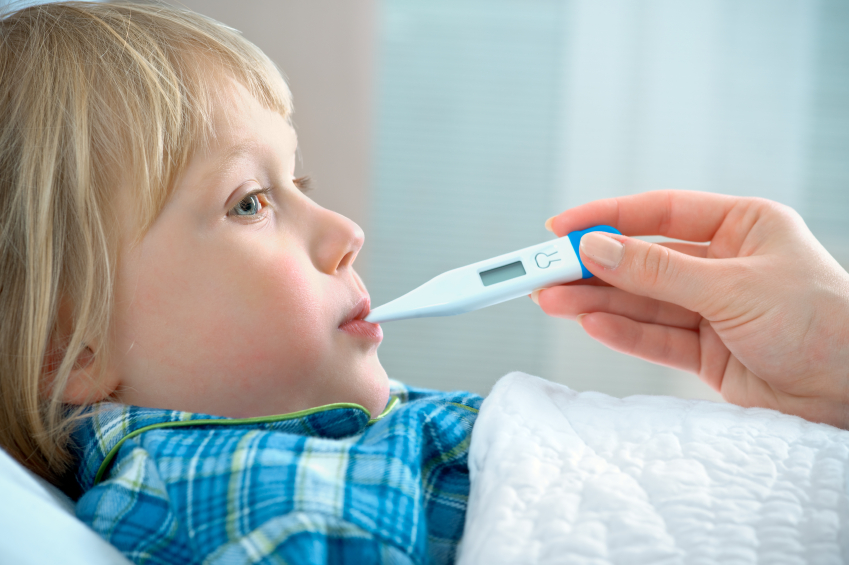 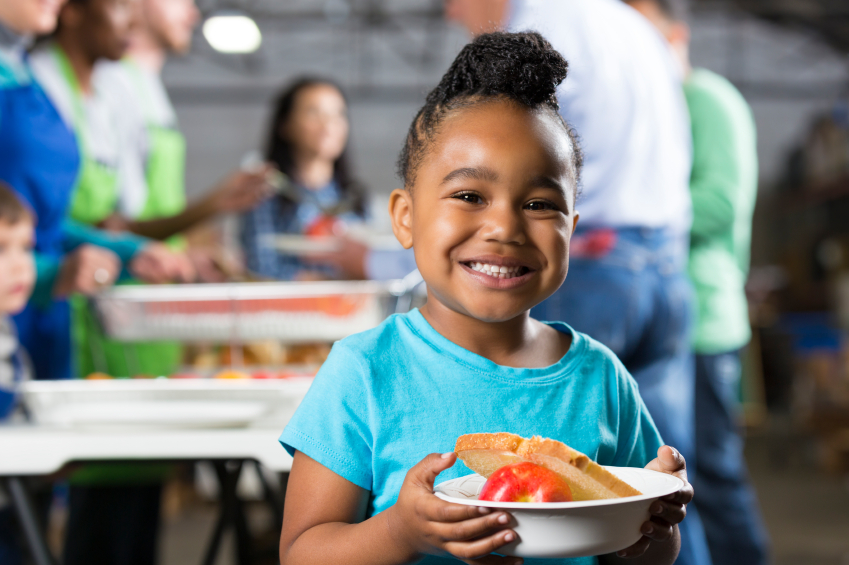 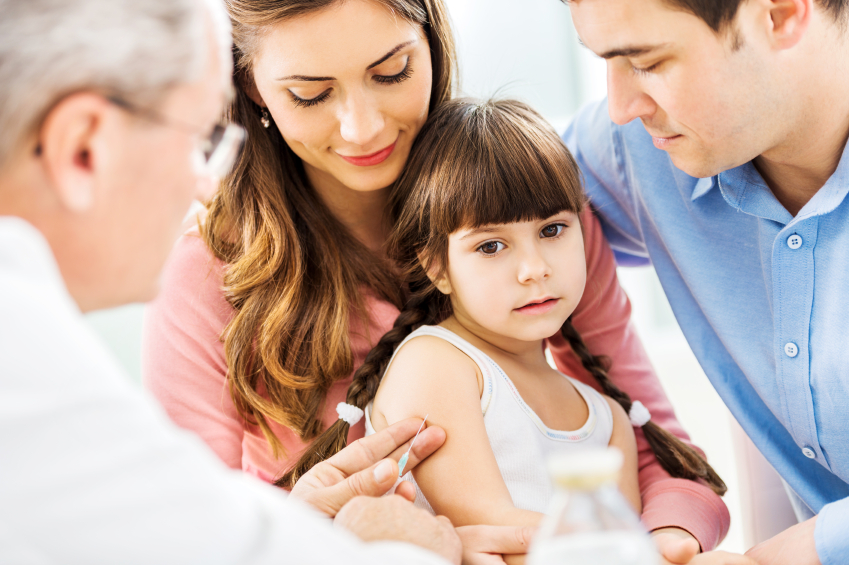 SPSS Code FOR DATA USERS:       CHILD HEALTH INDICATORS AND SUBGROUPS Version 1.0: July 2016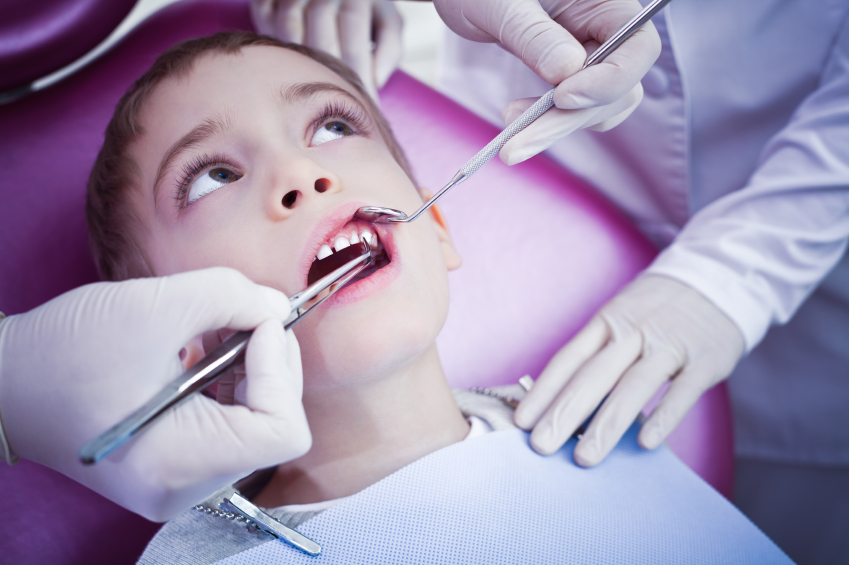 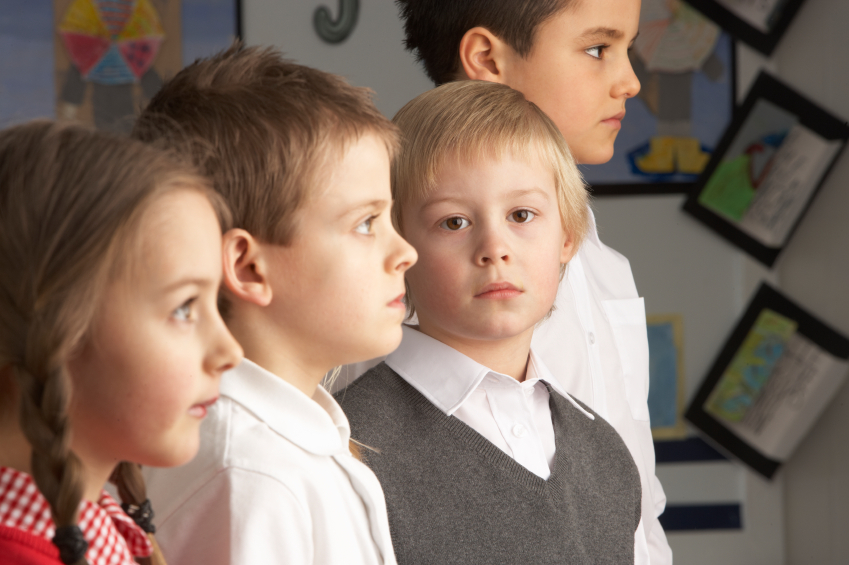 Recommended CitationAppropriate citation must accompany publication or presentation of analyses which involve variables contained in the accompanying SPSS data set prepared by CAHMI  using code from this codebook . The following format is recommended:Child and Adolescent Health Measurement Initiative (CAHMI), “2014 National Health Interview Survey – Child. SPSS Codebook, Version 1,” 2016, Data Resource Center for Child and Adolescent Health, www.childhealthdata.org.CONTENTSPurpose of the NHIS-Child SPSS Codebook	1The CAHMI Data Resource Center for Child and Adolescent Health	1Overview of the National Health Interview Survey	2Important Information Regarding NHIS	2Health StatusLow birth weight	6Overall child health status	7Changes in overall health	8Autism or autism spectrum disorder	9One or more chronic conditions	10Current hearing problems	12Current vision problems	13Difficulties with emotions, concentration, behavior or being able to get along with other people	14Strengths and Difficulties Questionnaire composite score	15Child generally well behaved, usually does what adults request	16Child has many worries, or often seems worried	17Child often unhappy, depressed, or tearful	18Child gets along better with adults than with other children/youth	19Child has good attention span, sees chores or home work through to the end	20Health Care Access and UtilizationUsual source of sick care	21Usual place of sick care changed in the past 12 months	22Well-child check-ups	23Office visits to a health professional	24Medical specialist visits	25Mental health visits	26Prescription medications	27Emergency room visits	28Hospital overnight stay	29Delays in getting medical care	30Worried about the cost	31Couldn't get through on the phone	32Couldn't get an appointment soon enough	33Has to wait too long in doctor's office	34The doctor's office was not open when child could get there	35Didn’t have transportation	36Unmet needs for health care due to cost	37Unmet need for medical care	38Unmet need for dental care	39Unmet need for specialist care	40Unmet need for mental health care or counseling	41Unmet need for follow-up care	42Unmet need for prescription medication	43Unmet need for eyeglasses	44Receipt of Special Education or Early Intervention Services	45Receipt of Special Education or Early Intervention Services due to an emotional/behavioral problem	46Family Resources and Health Care CostWorries about running out of food	47Food ran out	48Out-of-pocket cost for family medical/dental care.	49Problems paying medical bills	50StratifiersAge – 3 groups	51Sex of child	52Race/ethnicity of child	53Highest education of adult in family	55Family income level	56Current insurance status	58Type of insurance	59Census Regions	60Appendix A: Unweighted Frequency Tables for Codebook Variables	A-1AcknowledgmentsThis publication is prepared and updated (when needed) by the Child and Adolescent Health Measurement Initiative (CAHMI). We would like to thank the Maternal and Child Health Bureau (MCHB) for their continued support of the Data Resource Center for Child and Adolescent Health (DRC).  We further recognize the National Center for Health Statistics team who led the data collection for the indicators included here. The indicators outlined here represent the intellectual leadership of many DRC advisors and experts nationally and in states. We also thank the researchers who sought CAHMI assistance in replicating DRC indicators for their own analyses. Their experiences and observations have been very helpful to us in formulating indicator development methods and supplemental content of this codebook.Purpose of the 2014 NHIS SPSS CodebookThis codebook contains documentation and SPSS program statements used in development of child-level core variables and subgroup variables featured in the National Data Resource Center for Child and Adolescent Health (DRC) data query for the 2014 National Health Interview Survey (NHIS) located online at www.childhealthdata.org.  Its purpose is to serve as a resource for researchers and analysts interested in understanding how these measures are conceptualized, constructed and interpreted.  This codebook accompanies the NHIS 2014 merged dataset, which includes all of the child health variables and subgroups listed herein. The merged child level dataset is available free of charge, using the “Request a Dataset” feature on the DRC website, http://childhealthdata.org/help/dataset.  The CAHMI Data Resource Center for Child and Adolescent HealthThe Data Resource Center for Child and Adolescent Health (DRC) is an easy-to-use public website that eliminates barriers and reduces time and resources needed to obtain key findings on the health and health care of children, youth and families in the United States. The DRC is funded through a Cooperative Agreement with the Maternal and Child Health Bureau and is led by the Child and Adolescent Health Measurement Initiative (CAHMI) based at the Johns Hopkins Bloomberg School of Public Health. Additional support for DRC-related projects has come from other funding agencies, including the National Center for Complementary and Alternative Medicine (NCCAM) of the National Institutes of Health and Autism Speaks. The DRC is located online at www.childhealthdata.org.The main feature of the DRC is an interactive data search tool that includes standardized indicators from national- and state-based surveys on the health and health care of children youth, and their families: the 2001, 2005/2006 and 2009/2010 National Survey of Children with Special Health Care Needs (NS-CSHCN), and the 2003, 2007, the 2011/2012 National Survey of Children’s Health (NSCH), and the 2010-2013, 2011-2012, 2013 and 2014  National Health Interview Survey (NHIS). The data query also includes child indicators from the 2012 NHIS Child Complementary and Alternative Medicine (CAM) Supplements and the follow-up survey to the 2009/10 NS-CSHCN, the Survey of Pathways to Diagnosis and Services. Data search results can be stratified by age, race/ethnicity, income and other pertinent characteristics of children and youth nationwide, as well as for four census regions. The survey questionnaires, sampling diagrams, methods reports, articles and presentations based on the surveys, and other resources may also be accessed on the DRC website.Overview of the 2014 National Health Interview SurveyThe NHIS is a national, in-person household survey of the U.S. civilian non-institutionalized population conducted by the Centers for Disease Control and Prevention (CDC), National Center for Health Statistics. The NHIS has been conducted continuously since 1957 and provides a broad range of information about the health status and health service use of individuals in the U.S., and consists of Core modules and Supplements that vary from year to year. NHIS collects data from all family members including adults and children in the Household Composition Section and Family Core. One child age 17 years or younger (if any) was randomly selected in each household as the sample child in the Sample Child Core. Survey results are adjusted and weighted to reflect the demographic composition of non-institutionalized children and youth age 0–17.The Family Core collects information on all child and adult members in the family about their socio-demographic characteristics, basic indicators of health status, activity limitations, injuries, health insurance coverage, immunizations, risk factors, health related behaviors, and access to and utilization of health care services, and family food security. Additional information on health status, health care services, immunization, mental health for sample children was obtained in the Sample Child Core.The public use data files for the 2014 NHIS, along with relevant background information and documentation is located on the NCHS web page, http://www.cdc.gov/nchs/nhis/quest_data_related_1997_forward.htm. Additional information and results from the Family and Sample Child Cores are available in the DRC at nhischilddata.org.Important Information About the 2014 NHIS WeightingEach record in the NHIS Sample Child public release datasets are assigned Interim (WTIA_SC) and final sampling weights (WTFA_SC). Case weighting begins with base weights that account for the probability of selection of each person in the covered population. The base weights are then adjusted for household non-response. Person-level weights are ratio adjusted by geographical information based on persons in their respective primary sampling units (PSUs), followed by adjustments to Census population estimates for sex, age, race, and ethnicity (post-stratification). Beginning in 2012, NCHS made the transition to weights derived from the 2010 Census-based population estimates. Additional information can be found in the NHIS Survey Description document released by the National Center for Health Statistics ftp://ftp.cdc.gov/pub/Health_Statistics/NCHS/Dataset_Documentation/NHIS/2014/srvydesc.pdfVariance EstimationUse of statistical software with the capacity to take into account the complex sampling design of the survey is required to appropriately calculate the variances and associated standard errors and confidence intervals for accurate statistical hypothesis testing. Computer programs capable of variance estimation for complex sample designs include SUDAAN, SAS V 9.0+, STATA, WesVar, R, VPLX, and SPSS Complex Samples. The Household, Person, Sample Child public use data files contain the survey design variables necessary for variance estimation. The stratum variable (STRAT_P) and cluster variable (PSU_P) names are the same in all data files; however, the weight variables have different names depending on which data files are used. The Sample Child weight variable is WTFA_SC.Subsetting data to any population subgroup (e.g., age group, race/ethnicity, or income) will lead to incorrect standard error estimation, even if complex samples statistical software is used. To avoid this problem, use a subpopulation procedure that allows for the targeting of specific subpopulations for analysis while retaining the full sample design information, such as SUDAAN’s SUBPOPN or SPSS’s SUBPOPULATION option.The only geographic information included in the NHIS public use data set is a variable for Census Region where the family lives. State, County, Rural/Urban classification and Metropolitan Statistical Area (MSA) status data are collected with the NHIS; however, this information is not released in the public use data set due to confidentiality restrictions.  Confidential data from the survey are managed by the RDC of the NSCH; information on how to access these data can be found on the RDC web page, http://www.cdc.gov/rdc/B1DataType/Dt1225.htm.Merging Data FilesNCHS releases separate data files for each NHIS Cores and Supplements. These data files can be merged using household (HHX), family (FMX) and person (FPX) record identifiers, respectively. Sort the data files by the identifier variables before merging the files.  Examples of SPSS program code can be found in the “Survey description” document: ftp://ftp.cdc.gov/pub/Health_Statistics/NCHS/Dataset_Documentation/NHIS/2014/srvydesc.pdfThe NHIS child-level dataset provided by the DRC are merged datasets of Household, Family, Imputed Income (imputation file 1), Person, and Sample Child files.Interpretation of ResultsThe respondents to the NHIS Sample Child and Child CAM Supplement are parents or guardians who know the child’s health best. However, the results are weighted to reflect the population of children and youth ages 0–17, not parents or families. Thus, results are reported in terms of children/youth, even if the question refers to the parents or family. For example, when reporting on problems paying medical bills, it is correct to say: “the percent of children whose family had problems paying…” NOT “the percent of families who had problems paying…”.The condition-specific information in Sample Child Core is based on parent report, not clinical diagnosis. Height and weight information used to calculate the Body Mass Index (BMI)-for-age indicator is also derived from parent report, not biometric measurement.Pay careful attention to the valid denominator of respondents to specific questions when interpreting results for this survey. Although most of the questions were asked for all children ages 0–17, some child health status questions targeted specific age groups: e.g. depression for age 6-17 years. In several parts of the survey, follow-up questions are asked only if parents gave a specific response to an earlier question.Treatment of unknown/missing valuesUnknown values (responses coded as 'refused', 'don't know', or ‘not ascertained’) are not included in the denominator when calculating prevalence estimates and weighted population counts displayed in the data query results table. Weighted population counts are underestimates due to both item nonresponse and unknowns, both of which are excluded from the counts.Imputation of missing valuesThe NHIS Family public data file provided by the National Center for Health Statistics includes the family poverty status variable RAT_CAT4 and RAT_CAT5 which have missing values for  approximatly 4.6% to 5.5% of cases. The NCHS also offers imputed income data files, which can be used to estimate household income for children with missing values. Results tables available in the online Data Resource Center use income values obtained by single imputation from the first dataset of these NCHS datasets. Additional information about income imputation is available on the NCHS web site http://www.cdc.gov/nchs/data/nhis/tecdoc14.pdfThe Sample Child public use file includes race and ethnicity variables for which missing values were imputed. The imputation procedure took place by 2 stage process: imputation within and between households. More information about the race and ethnicity variable imputation procedure is available in the Survey Description document: ftp://ftp.cdc.gov/pub/Health_Statistics/NCHS/Dataset_Documentation/NHIS/2014/srvydesc.pdfVerification of variables constructed using Codebook sytnaxUnweighted frequency distributions for the variables in this codebook are located in Appendix A, as a resource for cross checking results. Results may also be compared with results from the interactive data query in the DRC.Additional information on survey design and methodologyThe NHIS Survey Description Document of the 2014 NHIS is available at: ftp://ftp.cdc.gov/pub/Health_Statistics/NCHS/Dataset_Documentation/NHIS/2014/srvydesc.pdf and overall NHIS methods documentation can be found at: http://www.cdc.gov/nchs/nhis/methods.htm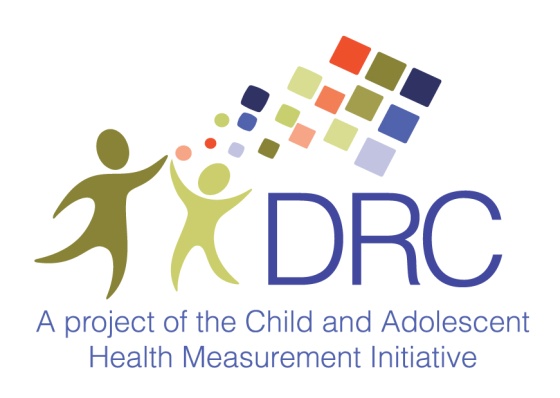 Appendix A: Unweighted Frequency Tables for Codebook Variables CHILD AND FAMILY HEALTH MEASURESHealth Status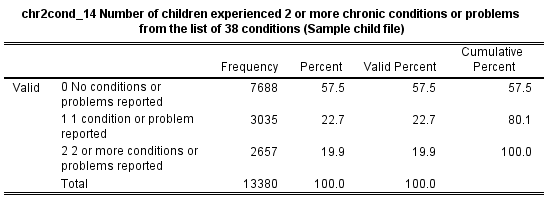 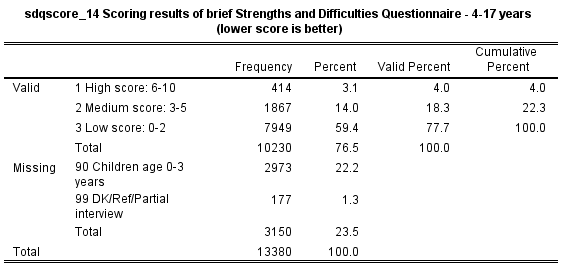 Health Care Access and Utilization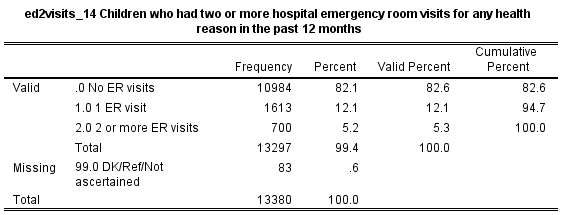 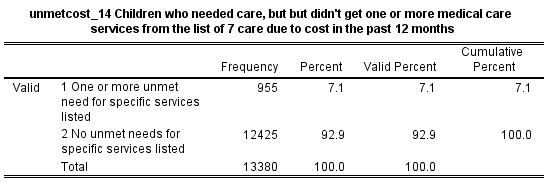 Family Resources and Health Care CostStratifiersLow birth weightLow birth weightDescriptionChildren born at low birth weight (<2500 grams)Survey Items UsedBWTGRM_PDenominatorChildren age 0-17 yearsNumeratorChildren who were born with a low birthweight (2500 grams or less); Children who were not born with a low birthweight; UnknownNotes for Data-UsersNotes for Data-UsersEstimates may vary compared to similar indicators of other surveys provided elsewhere on the DRC website because of difference in survey wording and survey administration.This variable has 10.2% of unweighted missing cases. The "unknown" category includes "Don't know", "Refused" and "Not ascertained" responses.Estimates may vary compared to similar indicators of other surveys provided elsewhere on the DRC website because of difference in survey wording and survey administration.This variable has 10.2% of unweighted missing cases. The "unknown" category includes "Don't know", "Refused" and "Not ascertained" responses.Revisions Revisions Same as in the 2013 NHIS Sample Child.Same as in the 2013 NHIS Sample Child.SPSS Syntax and AnnotationSPSS Syntax and AnnotationRECODE BWTGRM_P (500 thru 2499=1) (2500 thru 9990 = 2) (9997 thru 9999=3) into LBW_unknown_14.VARIABLE LABELS LBW_unknown_14 "Children born at low birth weight (<2500 grams)".VALUE LABELS LBW_unknown_14 1 "Had a low birthweight, <2500 grams"2 "Did not have a low birth weight, >=2500 grams"3 "Unknown-DK/Ref/Not ascertained".MISSING VALUES LBW_unknown_14(9999).FORMATS LBW_unknown_14(f2.0).EXECUTE.RECODE BWTGRM_P (500 thru 2499=1) (2500 thru 9990 = 2) (9997 thru 9999=3) into LBW_unknown_14.VARIABLE LABELS LBW_unknown_14 "Children born at low birth weight (<2500 grams)".VALUE LABELS LBW_unknown_14 1 "Had a low birthweight, <2500 grams"2 "Did not have a low birth weight, >=2500 grams"3 "Unknown-DK/Ref/Not ascertained".MISSING VALUES LBW_unknown_14(9999).FORMATS LBW_unknown_14(f2.0).EXECUTE.RECODE BWTGRM_P (500 thru 2499=1) (2500 thru 9990 = 2) (9997 thru 9999=3) into LBW_unknown_14.VARIABLE LABELS LBW_unknown_14 "Children born at low birth weight (<2500 grams)".VALUE LABELS LBW_unknown_14 1 "Had a low birthweight, <2500 grams"2 "Did not have a low birth weight, >=2500 grams"3 "Unknown-DK/Ref/Not ascertained".MISSING VALUES LBW_unknown_14(9999).FORMATS LBW_unknown_14(f2.0).EXECUTE.Overall health statusOverall health statusDescriptionChildren's overall health statusSurvey Items UsedPHSTATDenominatorChildren age 0-17 yearsNumeratorChildren's current overall health status is: excellent or very good; good; fair or poorNotes for Data-UsersNotes for Data-UsersCombines five response categories (excellent, very good, good, fair, poor) into three. The survey item is asked in the Family Core. Family Core was merged with Sample Child Core to get child-level estimates. <br> Estimates may vary compared to similar indicators of other surveys provided elsewhere on the DRC website because of difference in survey wording and survey administration.Combines five response categories (excellent, very good, good, fair, poor) into three. The survey item is asked in the Family Core. Family Core was merged with Sample Child Core to get child-level estimates. <br> Estimates may vary compared to similar indicators of other surveys provided elsewhere on the DRC website because of difference in survey wording and survey administration.Revisions Revisions Same as in the 2013 NHIS Family Core.Same as in the 2013 NHIS Family Core.SPSS Syntax and AnnotationSPSS Syntax and AnnotationRECODE PHSTAT(1 thru 2=1) (3=2) (4 thru 5=3) (7 thru 9=99) into healthst_14.VARIABLE LABELS healthst_14 "Children's current health status".VALUE LABELS healthst_141 "Excellent/Very good"2 "Good"3 "Fair/Poor"99 "DK/Ref".MISSING VALUES healthst_14(99).FORMATS healthst_14(f2.0).EXECUTE.RECODE PHSTAT(1 thru 2=1) (3=2) (4 thru 5=3) (7 thru 9=99) into healthst_14.VARIABLE LABELS healthst_14 "Children's current health status".VALUE LABELS healthst_141 "Excellent/Very good"2 "Good"3 "Fair/Poor"99 "DK/Ref".MISSING VALUES healthst_14(99).FORMATS healthst_14(f2.0).EXECUTE.Changes in overall healthChanges in overall healthDescriptionChildren's current health status compared to 12 months ago: better, worse, or about the sameSurvey Items UsedCHSTATYRDenominatorChildren age 0-17 yearsNumeratorChildren's current health is better; Children's current health is worse; Children's current health is about the sameNotes for Data-UsersNotes for Data-UsersThe survey item is asked in the Family Core. Family Core was merged with Sample Child Core to get child-level estimatesThe survey item is asked in the Family Core. Family Core was merged with Sample Child Core to get child-level estimatesRevisions Revisions Same as in the 2013 NHIS Family Core.Same as in the 2013 NHIS Family Core.SPSS Syntax and AnnotationSPSS Syntax and AnnotationRECODE CHSTATYR(7 thru 9=99) (else=copy) into hlthst12m_14.VARIABLE LABELS hlthst12m_14 "Children's current health status compared to 12 months ago: better, worse, or about the same".VALUE LABELS hlthst12m_141 "Better"2 "Worse"3 "About the same"99 "DK/Ref".FORMATS hlthst12m_14(f3.0).MISSING VALUES hlthst12m_14(99).EXECUTE.RECODE CHSTATYR(7 thru 9=99) (else=copy) into hlthst12m_14.VARIABLE LABELS hlthst12m_14 "Children's current health status compared to 12 months ago: better, worse, or about the same".VALUE LABELS hlthst12m_141 "Better"2 "Worse"3 "About the same"99 "DK/Ref".FORMATS hlthst12m_14(f3.0).MISSING VALUES hlthst12m_14(99).EXECUTE.Autism or autism spectrum disorderAutism or autism spectrum disorderDescriptionChildren who ever told by a doctor or health professional that he/she had autism or autism spectrum disorderSurvey Items UsedAUTISMDenominatorChildren age 0-17 yearsNumeratorChildren who were ever had autism or autism spectrum disorder; Children not told they ever had autism or autism spectrum disorderNotes for Data-UsersNotes for Data-UsersN/A	N/A	Revisions Revisions In 2014, a new question was added to the Sample Child Core. This question asked whether a doctor or health professional ever told the child had “autism, Asperger’s disorder, pervasive developmental disorder, or autism spectrum disorder among children 2-17 years.” In previous years, “autism/autism spectrum disorder” was included as the sixth condition in the list of ten conditions asked about for all children ages 0-17 years.In 2014, a new question was added to the Sample Child Core. This question asked whether a doctor or health professional ever told the child had “autism, Asperger’s disorder, pervasive developmental disorder, or autism spectrum disorder among children 2-17 years.” In previous years, “autism/autism spectrum disorder” was included as the sixth condition in the list of ten conditions asked about for all children ages 0-17 years.SPSS Syntax and AnnotationSPSS Syntax and AnnotationRECODE AUTISM(7 thru 9=99) (else=copy) into autism_14 .IF AGE_P<2 autism_14=90.VARIABLE LABELS autism_14  "Children who ever told by a doctor or health professional that he/she had autism or autism spectrum disorder".VALUE LABELS autism_14 1 "Yes"2 "No"90 "Children 0-1 years"99 "DK/Ref".MISSING VALUES autism_14  (90,99).FORMATS autism_14  (f4.0).EXECUTE.RECODE AUTISM(7 thru 9=99) (else=copy) into autism_14 .IF AGE_P<2 autism_14=90.VARIABLE LABELS autism_14  "Children who ever told by a doctor or health professional that he/she had autism or autism spectrum disorder".VALUE LABELS autism_14 1 "Yes"2 "No"90 "Children 0-1 years"99 "DK/Ref".MISSING VALUES autism_14  (90,99).FORMATS autism_14  (f4.0).EXECUTE.One or more chronic conditionsOne or more chronic conditionsDescriptionChildren with one or more chronic health conditionsSurvey Items UsedCCONDRR7; FHEAD; ADD2; DALLG1; DALLG2; DIARH1; DIARH2; CASHMEV; CASHYR; HAYF1; HAYF2; RALLG1; RALLG2; EARINF1; EARINF2; AUTISM; CCONDRR2; CCONDRR1; CCONDRR3 AMR1R; AMR2R; STUTTER; AODD1;  AODD2; LEARND;  SEIZE1; SEIZE2; CHEARST1; CVISION; SALLG1; SALLG2; CCONDRR8; CCONDRR9; CCONDRR4; CCONDRR6; ANEMIA1; ANEMIA2; CCONDRR5DenominatorChildren age 0-17 yearsNumeratorChild has two or more chronic health conditions; Child has one chronic health condition; Child does not have any chronic health conditionsNotes for Data-UsersNotes for Data-UsersThe chronic condition variable is derived from responses to 27 health conditions asked about the Sample Child Core. The chronic conditions are: (a)  EVER told by health professionals: arthritis, asthma episode or asthma attack in past 12 months, autism or autism spectrum disorder, cerebral palsy, Down syndrome, muscular dystrophy, intellectual disability known as mental retardation, other developmental delay, congenital heart disease, other heart condition, cystic fibrosis, diabetes, sickle cell anemia; (b) conditions whether the child told by a doctor or other health professionals that child has had ADD/ADHD (c) conditions child has had in the past 12 months: frequent or severe headaches including migraines, stuttering or stammering, food or digestive allergy, frequent/repeated diarrhea  or colitis, hay fever, respiratory allergy, three or more ear infections, seizures (6-17 years), little/moderate/lot of trouble hearing without the hearing aid or deaf, any trouble seeing, even when wearing glasses or contact lenses, eczema or skin allergy, anemia, and (d) condition ever told by school or health professional: learning disability. <br> Estimates may vary compared to similar indicators of other surveys provided elsewhere on the DRC website because of difference in survey wording, survey administration and conditions included. <br> In the 2014, variable names for 10 conditions are changed.The chronic condition variable is derived from responses to 27 health conditions asked about the Sample Child Core. The chronic conditions are: (a)  EVER told by health professionals: arthritis, asthma episode or asthma attack in past 12 months, autism or autism spectrum disorder, cerebral palsy, Down syndrome, muscular dystrophy, intellectual disability known as mental retardation, other developmental delay, congenital heart disease, other heart condition, cystic fibrosis, diabetes, sickle cell anemia; (b) conditions whether the child told by a doctor or other health professionals that child has had ADD/ADHD (c) conditions child has had in the past 12 months: frequent or severe headaches including migraines, stuttering or stammering, food or digestive allergy, frequent/repeated diarrhea  or colitis, hay fever, respiratory allergy, three or more ear infections, seizures (6-17 years), little/moderate/lot of trouble hearing without the hearing aid or deaf, any trouble seeing, even when wearing glasses or contact lenses, eczema or skin allergy, anemia, and (d) condition ever told by school or health professional: learning disability. <br> Estimates may vary compared to similar indicators of other surveys provided elsewhere on the DRC website because of difference in survey wording, survey administration and conditions included. <br> In the 2014, variable names for 10 conditions are changed.Revisions Revisions In 2014 NHIS, variable names of 10 conditions asked about in Sample Child Core were changed. Those conditions include: Down syndrome (CCONDL01 to CCONDRR1); cerebral palsy (CCONDL02 to CCONDRR2); muscular dystrophy (CCONDL03 to CCONDRR3); cystic fibrosis (CCONDL04 to CCONDRR4); sickle cell anemia (CCONDL05 to CCONDRR5); autism (CCONDL6R to AUTISM); diabetes (CCONDRR7 to CCONDRR6); arthritis (CCONDL08 to CCONDRR7); congenital heart disease (CCONDL09 to CCONDRR8) and other heart condition (CCONDL10 to CCONDRR9). <br> In 2014, a new question was added to the Sample Child Core. This question asked whether a doctor or health professional ever told the child had “autism, Asperger’s disorder, pervasive developmental disorder, or autism spectrum disorder among children 2-17 years.” In previous years, “autism/autism spectrum disorder” was included as the sixth condition in the list of ten conditions asked about for all children ages 0-17 years.In 2014 NHIS, variable names of 10 conditions asked about in Sample Child Core were changed. Those conditions include: Down syndrome (CCONDL01 to CCONDRR1); cerebral palsy (CCONDL02 to CCONDRR2); muscular dystrophy (CCONDL03 to CCONDRR3); cystic fibrosis (CCONDL04 to CCONDRR4); sickle cell anemia (CCONDL05 to CCONDRR5); autism (CCONDL6R to AUTISM); diabetes (CCONDRR7 to CCONDRR6); arthritis (CCONDL08 to CCONDRR7); congenital heart disease (CCONDL09 to CCONDRR8) and other heart condition (CCONDL10 to CCONDRR9). <br> In 2014, a new question was added to the Sample Child Core. This question asked whether a doctor or health professional ever told the child had “autism, Asperger’s disorder, pervasive developmental disorder, or autism spectrum disorder among children 2-17 years.” In previous years, “autism/autism spectrum disorder” was included as the sixth condition in the list of ten conditions asked about for all children ages 0-17 years.SPSS Syntax and AnnotationSPSS Syntax and AnnotationCOUNT cntchronic_14=arthritis_14 migraines_14 add_adhd_14  foodaller_14 colitis_14   asthm12m_14 hayfever_14 respaller_14  ear3more_14 autism_14 cerpalsy_14 Downsynd_14 muscdist_14 mentlret_14 speech_14 devdelay_14 learndis_14 seiz6to17_14 hearing_14 vision_14 skinaller_14  congheart_14 othheart_14   cystfib_14 diabetes_14  anemia_14 sc_anem_14 (1).IF arthritis_14=99 and migraines_14=99  and add_adhd_14=99  and foodaller_14=99 and colitis_14=99 and asthm12m_14=99 and hayfever_14=99 and respaller_14=99 and ear3more_14=99 and autism_14=99 and cerpalsy_14=99 and Downsynd_14=99 and muscdist_14=99 and mentlret_14=99 and speech_14=99 and devdelay_14=99 and learndis_14=99 and seiz6to17_14=99  and hearing_14=99 and vision_14=99 and skinaller_14=99 and congheart_14=99 and othheart_14=99  and cystfib_14=99 and diabetes_14=99  and anemia_14=99 and sc_anem_14=99 cntchronic_14 =99.VARIABLE LABELS cntchronic_14 "Number of chronic conditions or problems child experienced ever or in the past 12 months".COMPUTE chr2cond_14=999.IF cntchronic_14=0 chr2cond_14=0.IF cntchronic_14=1 chr2cond_14=1.IF cntchronic_14>1 chr2cond_14=2.IF cntchronic_14=99 chr2cond_14=99.VARIABLE LABELS chr2cond_14 "Number of children experienced 2 or more chronic conditions or problems from the list of 38 conditions (Sample child file)".VALUE LABELS chr2cond_140 "No conditions or problems reported"1 "1 condition or problem reported"2 "2 or more conditions or problems reported"99 "DK/Ref/As to all".MISSING VALUES chr2cond_14 (99).FORMATS chr2cond_14 (f3.0).EXECUTE.COUNT cntchronic_14=arthritis_14 migraines_14 add_adhd_14  foodaller_14 colitis_14   asthm12m_14 hayfever_14 respaller_14  ear3more_14 autism_14 cerpalsy_14 Downsynd_14 muscdist_14 mentlret_14 speech_14 devdelay_14 learndis_14 seiz6to17_14 hearing_14 vision_14 skinaller_14  congheart_14 othheart_14   cystfib_14 diabetes_14  anemia_14 sc_anem_14 (1).IF arthritis_14=99 and migraines_14=99  and add_adhd_14=99  and foodaller_14=99 and colitis_14=99 and asthm12m_14=99 and hayfever_14=99 and respaller_14=99 and ear3more_14=99 and autism_14=99 and cerpalsy_14=99 and Downsynd_14=99 and muscdist_14=99 and mentlret_14=99 and speech_14=99 and devdelay_14=99 and learndis_14=99 and seiz6to17_14=99  and hearing_14=99 and vision_14=99 and skinaller_14=99 and congheart_14=99 and othheart_14=99  and cystfib_14=99 and diabetes_14=99  and anemia_14=99 and sc_anem_14=99 cntchronic_14 =99.VARIABLE LABELS cntchronic_14 "Number of chronic conditions or problems child experienced ever or in the past 12 months".COMPUTE chr2cond_14=999.IF cntchronic_14=0 chr2cond_14=0.IF cntchronic_14=1 chr2cond_14=1.IF cntchronic_14>1 chr2cond_14=2.IF cntchronic_14=99 chr2cond_14=99.VARIABLE LABELS chr2cond_14 "Number of children experienced 2 or more chronic conditions or problems from the list of 38 conditions (Sample child file)".VALUE LABELS chr2cond_140 "No conditions or problems reported"1 "1 condition or problem reported"2 "2 or more conditions or problems reported"99 "DK/Ref/As to all".MISSING VALUES chr2cond_14 (99).FORMATS chr2cond_14 (f3.0).EXECUTE.Current hearing problemsCurrent hearing problemsDescriptionChildren who are deaf or have any trouble hearing without a hearing aidSurvey Items UsedCHEARST2DenominatorChildren age 0-17 yearsNumeratorChildren who are deaf or have a little/moderate/a lot of hearing trouble without a hearing aid; Children who have excellent or good hearingNotes for Data-UsersNotes for Data-UsersN/A	N/A	Revisions Revisions In the 2014, this question about hearing status without a hearing aid or other listening device was modified. In previous years, "without hearing aid" was included in the question. In the 2014, a separate introductory statement  was added including "without the use of hearing aids or other listening devices" before the question.In the 2014, this question about hearing status without a hearing aid or other listening device was modified. In previous years, "without hearing aid" was included in the question. In the 2014, a separate introductory statement  was added including "without the use of hearing aids or other listening devices" before the question.SPSS Syntax and AnnotationSPSS Syntax and AnnotationRECODE CHEARST2  (1=2) (2=2) (3 thru 5=1) (6=1) (7 thru 9=99) into hearing_14 .VARIABLE LABELS hearing_14 "Children who are deaf or have any trouble hearing without a hearing aid".VALUE LABELS hearing_14 1 "Any trouble hearing or deaf"2 "Excellent/good hearing"99 "DK/Ref".MISSING VALUES hearing_14 (99).EXECUTE.RECODE CHEARST2  (1=2) (2=2) (3 thru 5=1) (6=1) (7 thru 9=99) into hearing_14 .VARIABLE LABELS hearing_14 "Children who are deaf or have any trouble hearing without a hearing aid".VALUE LABELS hearing_14 1 "Any trouble hearing or deaf"2 "Excellent/good hearing"99 "DK/Ref".MISSING VALUES hearing_14 (99).EXECUTE.Current vision problemsCurrent vision problemsDescriptionChildren with any trouble seeing, even when wearing glasses or contact lensesSurvey Items UsedCVISIONDenominatorChildren age 0-17 yearsNumeratorChildren who have any trouble seeing, even when wearing glasses or contact lenses; Children who do not have any trouble seeingNotes for Data-UsersNotes for Data-UsersN/AN/ARevisions Revisions Same as in the 2013 NHIS Sample Child Core.Same as in the 2013 NHIS Sample Child Core.SPSS Syntax and AnnotationSPSS Syntax and AnnotationRECODE CVISION(7 thru 9=99) (else=copy) into vision_14 .VARIABLE LABELS vision_14 "Children with any trouble seeing, even when wearing glasses or contact lenses".VALUE LABELS vision_14 1 "Yes"2 "No"99 "DK/Ref".MISSING VALUES vision_14  (98,99).FORMATS vision_14  (f4.0).EXECUTE.RECODE CVISION(7 thru 9=99) (else=copy) into vision_14 .VARIABLE LABELS vision_14 "Children with any trouble seeing, even when wearing glasses or contact lenses".VALUE LABELS vision_14 1 "Yes"2 "No"99 "DK/Ref".MISSING VALUES vision_14  (98,99).FORMATS vision_14  (f4.0).EXECUTE.Difficulties with emotions, concentration, behavior or being able to get along with other peopleDifficulties with emotions, concentration, behavior or being able to get along with other peopleDescriptionChildren who have difficulties with emotions, concentration, behavior or being able to get along with other peopleSurvey Items UsedRSCL6DenominatorChildren age 4-17 yearsNumeratorNo difficulties; Minor difficulties; Severe/definite difficultiesNotes for Data-UsersNotes for Data-UsersThe survey item is asked in Child Mental Health Services Supplement Questionnaire.The survey item is asked in Child Mental Health Services Supplement Questionnaire.Revisions Revisions Same as in the 2013 NHIS Sample Child Core.Same as in the 2013 NHIS Sample Child Core.SPSS Syntax and AnnotationSPSS Syntax and AnnotationRECODE RSCL6(2 thru 3=3) (1=2) (0=1) (7 thru 9=99) into emb_dif_14.IF AGE_P<4 emb_dif_14=90.VARIABLE LABELS emb_dif_14 "Children who have difficulties with emotions, concentration, behavior or being able to get along with other people".VALUE LABELS emb_dif_141 "No difficulties"2 "Minor difficulties"3 "Severe/definite difficulties"90 "Children 0-3 years old"99 "DK/Ref/Na".EXECUTE.RECODE RSCL6(2 thru 3=3) (1=2) (0=1) (7 thru 9=99) into emb_dif_14.IF AGE_P<4 emb_dif_14=90.VARIABLE LABELS emb_dif_14 "Children who have difficulties with emotions, concentration, behavior or being able to get along with other people".VALUE LABELS emb_dif_141 "No difficulties"2 "Minor difficulties"3 "Severe/definite difficulties"90 "Children 0-3 years old"99 "DK/Ref/Na".EXECUTE.Strengths and Difficulties Questionnaire composite scoreStrengths and Difficulties Questionnaire composite scoreDescriptionChildren whose score high on the Strengths and Difficulties QuestionnaireSurvey Items UsedRSCL2_C2; RSCL2_E2; RSCL3_E3; RSCL5_P5; RSCL5_H5DenominatorChildren age 4-17 yearsNumeratorHigh score; Medium score; Low scoreNotes for Data-UsersNotes for Data-UsersThe Strength and Difficulties Questionnaire (SDQ) questions are copyrighted by Robert Goodman, Ph.D., FRCPSYCH, MRCP and included in the NHIS survey with permission. These questions may be used without charge and without seeking separate permission provided the wording is not modified, all the questions are retained, and Dr. Goodman's copyright is acknowledged.  The NHIS included 5 items that comprise the modified SDQ. For negative questions (RSCL2_E2; RSCL3_E3; and RSCL5_P5) “Not True” is scored as zero, “Somewhat True” as 1 and “Certainly True” as 2.  For positive questions (RSCL2_C2 and RSCL5_H5) “Not True” is scored as 2, “Somewhat True” as 1 and “Certainly True” as zero.   Summing each item generates the total difficulties score.  Those whose score ranges from zero to two have normal scores, three to five have borderline scores, and six to ten have abnormal scores. A higher score indicates greater difficulties or fewer strengths.The Strength and Difficulties Questionnaire (SDQ) questions are copyrighted by Robert Goodman, Ph.D., FRCPSYCH, MRCP and included in the NHIS survey with permission. These questions may be used without charge and without seeking separate permission provided the wording is not modified, all the questions are retained, and Dr. Goodman's copyright is acknowledged.  The NHIS included 5 items that comprise the modified SDQ. For negative questions (RSCL2_E2; RSCL3_E3; and RSCL5_P5) “Not True” is scored as zero, “Somewhat True” as 1 and “Certainly True” as 2.  For positive questions (RSCL2_C2 and RSCL5_H5) “Not True” is scored as 2, “Somewhat True” as 1 and “Certainly True” as zero.   Summing each item generates the total difficulties score.  Those whose score ranges from zero to two have normal scores, three to five have borderline scores, and six to ten have abnormal scores. A higher score indicates greater difficulties or fewer strengths.Revisions Revisions N/AN/ASPSS Syntax and AnnotationSPSS Syntax and AnnotationCOMPUTE sdqscore_14 =999.IF sdq_count <=2 sdqscore_14 = 3. IF sdq_count > 2 and sdq_count < 6 sdqscore_14 = 2.IF sdq_count > 5 sdqscore_14 = 1.IF (RSCL2_C2=7 or  RSCL2_C2=8 or RSCL2_C2=9) or (RSCL2_E2=7 or RSCL2_E2=8 or RSCL2_E2=9) or (RSCL3_E3=7 or RSCL3_E3=8 or RSCL3_E3=9) or (RSCL5_P5=7 or RSCL5_P5=8 or RSCL5_P5=9) or (RSCL5_H5=7 or RSCL5_H5=8 or RSCL5_H5=9) sdqscore_14=99. IF AGE_P < 4  sdqscore_14 = 90.VARIABLE LABELS sdqscore_14 "Scoring results of brief Strengths and Difficulties Questionnaire - 4-17 years (lower score is better)".VALUE LABELS sdqscore_141 "High score: 6-10"2 "Medium score: 3-5"3 "Low score: 0-2"90 "Children age 0-3 years"99 "DK/Ref/Partial interview".MISSING VALUES sdqscore_14(90,99).FORMATS sdqscore_14(f2.0).EXECUTE. COMPUTE sdqscore_14 =999.IF sdq_count <=2 sdqscore_14 = 3. IF sdq_count > 2 and sdq_count < 6 sdqscore_14 = 2.IF sdq_count > 5 sdqscore_14 = 1.IF (RSCL2_C2=7 or  RSCL2_C2=8 or RSCL2_C2=9) or (RSCL2_E2=7 or RSCL2_E2=8 or RSCL2_E2=9) or (RSCL3_E3=7 or RSCL3_E3=8 or RSCL3_E3=9) or (RSCL5_P5=7 or RSCL5_P5=8 or RSCL5_P5=9) or (RSCL5_H5=7 or RSCL5_H5=8 or RSCL5_H5=9) sdqscore_14=99. IF AGE_P < 4  sdqscore_14 = 90.VARIABLE LABELS sdqscore_14 "Scoring results of brief Strengths and Difficulties Questionnaire - 4-17 years (lower score is better)".VALUE LABELS sdqscore_141 "High score: 6-10"2 "Medium score: 3-5"3 "Low score: 0-2"90 "Children age 0-3 years"99 "DK/Ref/Partial interview".MISSING VALUES sdqscore_14(90,99).FORMATS sdqscore_14(f2.0).EXECUTE. Child generally well behaved, usually does what adults requestChild generally well behaved, usually does what adults requestDescriptionChildren who are generally well behaved and usually do what adults request during the past six monthsSurvey Items UsedRSCL2_C2DenominatorChildren age 4-17 yearsNumeratorNot true; Somewhat true; Certainly trueNotes for Data-UsersNotes for Data-UsersThe Strength and Difficulties Questionnaire (SDQ) questions are copyrighted by Robert Goodman, Ph.D., FRCPSYCH, MRCP and included in the NHIS with permission. These questions may be used without charge and without seeking separate permission provided the wording is not modified, all the questions are retained, and Dr. Goodman's copyright is acknowledged.The Strength and Difficulties Questionnaire (SDQ) questions are copyrighted by Robert Goodman, Ph.D., FRCPSYCH, MRCP and included in the NHIS with permission. These questions may be used without charge and without seeking separate permission provided the wording is not modified, all the questions are retained, and Dr. Goodman's copyright is acknowledged.Revisions Revisions Same as in the 2013 NHIS Child Mental Health Brief Questionnaire.Same as in the 2013 NHIS Child Mental Health Brief Questionnaire.SPSS Syntax and AnnotationSPSS Syntax and AnnotationRECODE RSCL2_C2(6 thru 9=99) (else=copy) into sdq_beh_14.IF AGE_P < 4 sdq_beh_14 = 90.VARIABLE LABELS sdq_beh_14 "Children who are generally well behaved and usually do what adults request during the past six months (Ages 4-17 years)".VALUE LABELS sdq_beh_140 "Not true"1 "Somewhat true"2 "Certainly true"99 "DK/Ref/Not ascertained"90 "Children age 0-3 years".MISSING VALUES sdq_beh_14(90,99).FORMATS sdq_beh_14(f2.0).EXECUTE.RECODE RSCL2_C2(6 thru 9=99) (else=copy) into sdq_beh_14.IF AGE_P < 4 sdq_beh_14 = 90.VARIABLE LABELS sdq_beh_14 "Children who are generally well behaved and usually do what adults request during the past six months (Ages 4-17 years)".VALUE LABELS sdq_beh_140 "Not true"1 "Somewhat true"2 "Certainly true"99 "DK/Ref/Not ascertained"90 "Children age 0-3 years".MISSING VALUES sdq_beh_14(90,99).FORMATS sdq_beh_14(f2.0).EXECUTE.Child has many worries, or often seems worriedChild has many worries, or often seems worriedDescriptionChildren who have many worries, or often seems worried during the past six monthsSurvey Items UsedRSCL2_E2DenominatorChildren age 6-17 yearsNumeratorNumerator: Not true; Somewhat true; Certainly trueNotes for Data-UsersNotes for Data-UsersThe Strength and Difficulties Questionnaire (SDQ) questions are copyrighted by Robert Goodman, Ph.D., FRCPSYCH, MRCP and included in the NHIS with permission. These questions may be used without charge and without seeking separate permission provided the wording is not modified, all the questions are retained, and Dr. Goodman's copyright is acknowledged.The Strength and Difficulties Questionnaire (SDQ) questions are copyrighted by Robert Goodman, Ph.D., FRCPSYCH, MRCP and included in the NHIS with permission. These questions may be used without charge and without seeking separate permission provided the wording is not modified, all the questions are retained, and Dr. Goodman's copyright is acknowledged.Revisions Revisions Same as in the 2013 NHIS Child Mental Health Brief Questionnaire.Same as in the 2013 NHIS Child Mental Health Brief Questionnaire.SPSS Syntax and AnnotationSPSS Syntax and AnnotationRECODE RSCL2_E2(6 thru 9=99) (else=copy) into sdq_wrry_14.IF AGE_P < 4 sdq_wrry_14 = 90.VARIABLE LABELS sdq_wrry_14 "Childen who have many worries, or often seems worried during the past six months (Ages 4-17 years)".VALUE LABELS sdq_wrry_140 "Not true"1 "Somewhat true"2 "Certainly true"99 "DK/Ref/Not ascertained"90 "Children age 0-3 years".MISSING VALUES sdq_wrry_14(90,99).FORMATS sdq_wrry_14(f2.0).EXECUTE.RECODE RSCL2_E2(6 thru 9=99) (else=copy) into sdq_wrry_14.IF AGE_P < 4 sdq_wrry_14 = 90.VARIABLE LABELS sdq_wrry_14 "Childen who have many worries, or often seems worried during the past six months (Ages 4-17 years)".VALUE LABELS sdq_wrry_140 "Not true"1 "Somewhat true"2 "Certainly true"99 "DK/Ref/Not ascertained"90 "Children age 0-3 years".MISSING VALUES sdq_wrry_14(90,99).FORMATS sdq_wrry_14(f2.0).EXECUTE.Child often unhappy, depressed, or tearfulChild often unhappy, depressed, or tearfulDescriptionChildren who are often unhappy, depressed, or tearful during the past six monthsSurvey Items UsedRSCL3_E3DenominatorChildren age 4-17 yearsNumeratorNot true; Somewhat true; Certainly trueNotes for Data-UsersNotes for Data-UsersThe Strength and Difficulties Questionnaire (SDQ) questions are copyrighted by Robert Goodman, Ph.D., FRCPSYCH, MRCP and included in the NHIS survey with permission. These questions may be used without charge and without seeking separate permission provided the wording is not modified, all the questions are retained, and Dr. Goodman's copyright is acknowledged.The Strength and Difficulties Questionnaire (SDQ) questions are copyrighted by Robert Goodman, Ph.D., FRCPSYCH, MRCP and included in the NHIS survey with permission. These questions may be used without charge and without seeking separate permission provided the wording is not modified, all the questions are retained, and Dr. Goodman's copyright is acknowledged.Revisions Revisions Same as in the 2010 NHIS Child Mental Health Brief Questionnaire.Same as in the 2010 NHIS Child Mental Health Brief Questionnaire.SPSS Syntax and AnnotationSPSS Syntax and AnnotationRECODE RSCL3_E3(6 thru 9=99) (else=copy) into sdq_dep_14.IF AGE_P < 4 sdq_dep_14 = 90.VARIABLE LABELS sdq_dep_14 "Childen who are often unhappy, depressed, or tearful during the past six months (Ages 4-17 years)".VALUE LABELS sdq_dep_140 "Not true"1 "Somewhat true"2 "Certainly true"99 "DK/Ref/Not ascertained"90 "Children age 0-3 years".MISSING VALUES sdq_dep_14(90,99).FORMATS sdq_dep_14(f2.0).EXECUTE.RECODE RSCL3_E3(6 thru 9=99) (else=copy) into sdq_dep_14.IF AGE_P < 4 sdq_dep_14 = 90.VARIABLE LABELS sdq_dep_14 "Childen who are often unhappy, depressed, or tearful during the past six months (Ages 4-17 years)".VALUE LABELS sdq_dep_140 "Not true"1 "Somewhat true"2 "Certainly true"99 "DK/Ref/Not ascertained"90 "Children age 0-3 years".MISSING VALUES sdq_dep_14(90,99).FORMATS sdq_dep_14(f2.0).EXECUTE.Child gets along better with adults than with other children/youthChild gets along better with adults than with other children/youthDescriptionChildren who get along better with adults than with other children or youth during the past six monthsSurvey Items UsedRSCL5_P5DenominatorChildren age 4-17 yearsNumeratorNot true; Somewhat true; Certainly trueNotes for Data-UsersNotes for Data-UsersThe Strength and Difficulties Questionnaire (SDQ) questions are copyrighted by Robert Goodman, Ph.D., FRCPSYCH, MRCP and included in the NHIS with permission. These questions may be used without charge and without seeking separate permission provided the wording is not modified, all the questions are retained, and Dr. Goodman's copyright is acknowledged.The Strength and Difficulties Questionnaire (SDQ) questions are copyrighted by Robert Goodman, Ph.D., FRCPSYCH, MRCP and included in the NHIS with permission. These questions may be used without charge and without seeking separate permission provided the wording is not modified, all the questions are retained, and Dr. Goodman's copyright is acknowledged.Revisions Revisions Same as in the 2013 NHIS Child Mental Health Brief Questionnaire.Same as in the 2013 NHIS Child Mental Health Brief Questionnaire.SPSS Syntax and AnnotationSPSS Syntax and AnnotationRECODE RSCL5_P5(6 thru 9=99) (else=copy) into sdq_adlt_14.IF AGE_P < 4 sdq_adlt_14 = 90.VARIABLE LABELS sdq_adlt_14 "Childen who get along better with adults than with other children during the past six months (Ages 4-17 years)".VALUE LABELS sdq_adlt_140 "Not true"1 "Somewhat true"2 "Certainly true"99 "DK/Ref/Not ascertained"90 "Children age 0-3 years".MISSING VALUES sdq_adlt_14(90,99).FORMATS sdq_adlt_14(f2.0).EXECUTE.RECODE RSCL5_P5(6 thru 9=99) (else=copy) into sdq_adlt_14.IF AGE_P < 4 sdq_adlt_14 = 90.VARIABLE LABELS sdq_adlt_14 "Childen who get along better with adults than with other children during the past six months (Ages 4-17 years)".VALUE LABELS sdq_adlt_140 "Not true"1 "Somewhat true"2 "Certainly true"99 "DK/Ref/Not ascertained"90 "Children age 0-3 years".MISSING VALUES sdq_adlt_14(90,99).FORMATS sdq_adlt_14(f2.0).EXECUTE.Child has good attention span, sees chores or home work through to the endChild has good attention span, sees chores or home work through to the endDescriptionChildren who have a good attention span, see chores or homework through to the end during the past six monthsSurvey Items UsedRSCL5_H5DenominatorChildren age 4-17 yearsNumeratorNot true; Somewhat true; Certainly trueNotes for Data-UsersNotes for Data-UsersThe Strength and Difficulties Questionnaire (SDQ) questions are copyrighted by Robert Goodman, Ph.D., FRCPSYCH, MRCP and included in the NHIS with permission. These questions may be used without charge and without seeking separate permission provided the wording is not modified, all the questions are retained, and Dr. Goodman's copyright is acknowledged.The Strength and Difficulties Questionnaire (SDQ) questions are copyrighted by Robert Goodman, Ph.D., FRCPSYCH, MRCP and included in the NHIS with permission. These questions may be used without charge and without seeking separate permission provided the wording is not modified, all the questions are retained, and Dr. Goodman's copyright is acknowledged.Revisions Revisions Same as in the 2013 NHIS Child Mental Health Brief Questionnaire.Same as in the 2013 NHIS Child Mental Health Brief Questionnaire.SPSS Syntax and AnnotationSPSS Syntax and AnnotationRECODE RSCL5_H5(6 thru 9=99) (else=copy) into sdq_attn_14.IF AGE_P < 4 sdq_attn_14 = 90.VARIABLE LABELS sdq_attn_14 "Childen who have a good attention span, sees chores or homework through to the end during the past six months (Ages 4-17 years)".VALUE LABELS sdq_attn_140 "Not true"1 "Somewhat true"2 "Certainly true"99 "DK/Ref/Not ascertained"90 "Children age 0-3 years".MISSING VALUES sdq_attn_14(90,99).FORMATS sdq_attn_14(f2.0).EXECUTE.RECODE RSCL5_H5(6 thru 9=99) (else=copy) into sdq_attn_14.IF AGE_P < 4 sdq_attn_14 = 90.VARIABLE LABELS sdq_attn_14 "Childen who have a good attention span, sees chores or homework through to the end during the past six months (Ages 4-17 years)".VALUE LABELS sdq_attn_140 "Not true"1 "Somewhat true"2 "Certainly true"99 "DK/Ref/Not ascertained"90 "Children age 0-3 years".MISSING VALUES sdq_attn_14(90,99).FORMATS sdq_attn_14(f2.0).EXECUTE.Usual source of sick careUsual source of sick careDescriptionChildren who have a place they usually go for sick care or when parents need advice about child's healthSurvey Items UsedCUSUALPL; CPLKINDDenominatorChildren age 0-17 yearsNumeratorChildren with no usual source for sick care; Children who usually go to a certain provider or clinic when their child is sick or they need advice about child's healthNotes for Data-UsersNotes for Data-UsersThe indicator is derived from two questionnaire items: whether child has a usual place for sick care or advice (CUSUALPL) and what type of place they go to most often for medical care (CPLKIND). Criteria for having an usual source for medical care are: having a usual place of care (CUSUALPL) that is a categorized in CPLKIND as a clinic or health center, doctor's office or HMO, hospital outpatient department, or some other place. Responses indicating that the child does not have a usual source of care (CUSUALPL) or that the place of care is a hospital emergency room or the child does not go to one place most often (CPLKIND ), are defined as not having a usual source of care. Estimates may vary compared to similar indicators of other surveys provided elsewhere on the DRC website because of difference in survey wording and survey administration.The indicator is derived from two questionnaire items: whether child has a usual place for sick care or advice (CUSUALPL) and what type of place they go to most often for medical care (CPLKIND). Criteria for having an usual source for medical care are: having a usual place of care (CUSUALPL) that is a categorized in CPLKIND as a clinic or health center, doctor's office or HMO, hospital outpatient department, or some other place. Responses indicating that the child does not have a usual source of care (CUSUALPL) or that the place of care is a hospital emergency room or the child does not go to one place most often (CPLKIND ), are defined as not having a usual source of care. Estimates may vary compared to similar indicators of other surveys provided elsewhere on the DRC website because of difference in survey wording and survey administration.Revisions Revisions Same as in the 2013 NHIS Sample Child Core.Same as in the 2013 NHIS Sample Child Core.SPSS Syntax and AnnotationSPSS Syntax and AnnotationCOMPUTE sickcare_14 = 999. IF (CUSUALPL=1 OR CUSUALPL=3) AND (CPLKIND=1 OR CPLKIND=2 OR CPLKIND=4 OR CPLKIND=5) sickcare_14=1. IF (CUSUALPL=2) OR (CPLKIND=3 OR CPLKIND=6) sickcare_14=2. IF (CUSUALPL=7 OR CUSUALPL=8 OR CUSUALPL=9) OR (CPLKIND=7 OR CPLKIND=8 OR CPLKIND=9) sickcare_14=99.  VARIABLE LABELS sickcare_14 "Children who have a place usually goes for sick care or when need a advice about child's health". VALUE LABELS sickcare_142 "Child does NOT have a usual source for care"1 "Child does have a usual source for care"99 "DK/Ref/Not ascertained".FORMATS sickcare_14 (f3.1).COMPUTE sickcare_14 = 999. IF (CUSUALPL=1 OR CUSUALPL=3) AND (CPLKIND=1 OR CPLKIND=2 OR CPLKIND=4 OR CPLKIND=5) sickcare_14=1. IF (CUSUALPL=2) OR (CPLKIND=3 OR CPLKIND=6) sickcare_14=2. IF (CUSUALPL=7 OR CUSUALPL=8 OR CUSUALPL=9) OR (CPLKIND=7 OR CPLKIND=8 OR CPLKIND=9) sickcare_14=99.  VARIABLE LABELS sickcare_14 "Children who have a place usually goes for sick care or when need a advice about child's health". VALUE LABELS sickcare_142 "Child does NOT have a usual source for care"1 "Child does have a usual source for care"99 "DK/Ref/Not ascertained".FORMATS sickcare_14 (f3.1).Usual place of sick care changed in the past 12 monthsUsual place of sick care changed in the past 12 monthsSurvey Items UsedCHCCHGYRDenominatorChildren age 0-17 yearsNumeratorYes, usual source of sick care changed; No change to usual source of sick care; Has no usual source of sick careNotes for Data-UsersNotes for Data-UsersN/AN/ARevisions Revisions Same as in the 2013 NHIS Sample Child Core.Same as in the 2013 NHIS Sample Child Core.SPSS Syntax and AnnotationSPSS Syntax and AnnotationRECODE CHCCHGYR(7 thru 9=99) (else=copy) into changesc_14.IF sickcare_14=2 changesc_14=3.IF sickcare_14=99 changesc_14=99.VARIABLE LABELS changesc_14 "Children whose parents changed the place to which usually the child goes for health care at any time in the past 12 months".VALUE LABELS changesc_143 "No usual source of care/USC is ER or no one place goes most"1 "Yes"2 "No"99 "Missing to both".MISSING VALUES changesc_14(99).FORMATS changesc_14(f2.0).EXECUTE.RECODE CHCCHGYR(7 thru 9=99) (else=copy) into changesc_14.IF sickcare_14=2 changesc_14=3.IF sickcare_14=99 changesc_14=99.VARIABLE LABELS changesc_14 "Children whose parents changed the place to which usually the child goes for health care at any time in the past 12 months".VALUE LABELS changesc_143 "No usual source of care/USC is ER or no one place goes most"1 "Yes"2 "No"99 "Missing to both".MISSING VALUES changesc_14(99).FORMATS changesc_14(f2.0).EXECUTE.Well-child check-upsWell-child check-upsDescriptionChildren who had well-child check-up in the past 12 monthsSurvey Items UsedCHPXYR_CDenominatorChildren age 0-17 yearsNumeratorChildren who had well-child checkup; Children who did not have well-child checkupNotes for Data-UsersNotes for Data-UsersN/AN/ARevisions Revisions Same as in the 2013 NHIS Sample Child Core.Same as in the 2013 NHIS Sample Child Core.SPSS Syntax and AnnotationSPSS Syntax and AnnotationRECODE CHPXYR_C(7 thru 9=99) (else=copy) into wellcheck_14.VARIABLE LABELS wellcheck_14 "Children who had well-child check-up in the past 12 months".VALUE LABELS wellcheck_141 "Yes"2 "No" 99 "DK/Ref/Not ascertained".MISSING VALUES wellcheck_14(99).FORMATS wellcheck_14(f2.0).EXECUTE.RECODE CHPXYR_C(7 thru 9=99) (else=copy) into wellcheck_14.VARIABLE LABELS wellcheck_14 "Children who had well-child check-up in the past 12 months".VALUE LABELS wellcheck_141 "Yes"2 "No" 99 "DK/Ref/Not ascertained".MISSING VALUES wellcheck_14(99).FORMATS wellcheck_14(f2.0).EXECUTE.Office visits to a health professionalOffice visits to a health professionalDescriptionNumber of office visits to a health professionalSurvey Items UsedCHCNOYR2DenominatorChildren age 0-17 yearsNumerator0-1 visit; 2-5 visits; 6 or more visitsNotes for Data-UsersNotes for Data-UsersThe item does not include overnight hospitalization, visits to hospital emergency rooms, home visits, dental visits or telephone calls.	The item does not include overnight hospitalization, visits to hospital emergency rooms, home visits, dental visits or telephone calls.	Revisions Revisions Same as in the 2013 NHIS Sample Child Core.Same as in the 2013 NHIS Sample Child Core.SPSS Syntax and AnnotationSPSS Syntax and AnnotationRECODE CHCNOYR2 (0 thru 1=1) (2 =2) (3 thru 8=3) (97=99) (else=copy) into offvisit_14. VARIABLE LABELS offvisit_14 "Number of office visits to a health professional, past 12 months".VALUE LABELS offvisit_14 1 "0-1 visit"2 "2-3 visits"3 "4 or more visits"98 "Not ascertained"99 "DK/REF".MISSING VALUES offvisit_14 (98,99).FORMATS offvisit_14 (f2.0).EXECUTE.RECODE CHCNOYR2 (0 thru 1=1) (2 =2) (3 thru 8=3) (97=99) (else=copy) into offvisit_14. VARIABLE LABELS offvisit_14 "Number of office visits to a health professional, past 12 months".VALUE LABELS offvisit_14 1 "0-1 visit"2 "2-3 visits"3 "4 or more visits"98 "Not ascertained"99 "DK/REF".MISSING VALUES offvisit_14 (98,99).FORMATS offvisit_14 (f2.0).EXECUTE.Medical specialist visitsMedical specialist visitsDescriptionChildren who have seen or talked to a medical specialistSurvey Items UsedCHCSYR81DenominatorChildren age 0-17 yearsNumeratorYes; NoNotes for Data-UsersNotes for Data-UsersN/AN/ARevisions Revisions Same as in the 2013 NHIS Sample Child Core.Same as in the 2013 NHIS Sample Child Core.SPSS Syntax and AnnotationSPSS Syntax and AnnotationRECODE  CHCSYR81 (1=1) (2=2) (7=99) (8=99) (9=99) into speccare_14.VARIABLE LABELS speccare_14 "Children who received care from a medical specialist in the past 12 months".VALUE LABELS speccare_141 "Yes"2 "No"99 "Ref/DK/Na".MISSING VALUES speccare_14(99).FORMATS speccare_14 (f3.1).RECODE  CHCSYR81 (1=1) (2=2) (7=99) (8=99) (9=99) into speccare_14.VARIABLE LABELS speccare_14 "Children who received care from a medical specialist in the past 12 months".VALUE LABELS speccare_141 "Yes"2 "No"99 "Ref/DK/Na".MISSING VALUES speccare_14(99).FORMATS speccare_14 (f3.1).Mental health visitsMental health visitsDescriptionReceived mental health careSurvey Items UsedCHCSYR1DenominatorChildren age 2-17 yearsNumeratorYes, child received mental health care; No child did not received mental health careNotes for Data-UsersNotes for Data-UsersN/AN/ARevisions Revisions Same as in the 2013 NHIS Sample Child Core.Same as in the 2013 NHIS Sample Child Core.SPSS Syntax and AnnotationSPSS Syntax and AnnotationRECODE CHCSYR1(7 thru 9=99) (else=copy) into mentcare_14.IF AGE_P<2 mentcare_14=90.VARIABLE LABELS mentcare_14 "Children who received care from mental health professional such as a psychiatrist, psychologist, psychiatric nurse, or clinical social worker in the past 12 months, 2-17 years".VALUE LABELS mentcare_141 "Yes"2 "No"90 "Children 0-1 years old"99 "DK/Ref/Not ascertained".MISSING VALUES mentcare_14(90,99).FORMATS mentcare_14(f2.0).EXECUTE.RECODE CHCSYR1(7 thru 9=99) (else=copy) into mentcare_14.IF AGE_P<2 mentcare_14=90.VARIABLE LABELS mentcare_14 "Children who received care from mental health professional such as a psychiatrist, psychologist, psychiatric nurse, or clinical social worker in the past 12 months, 2-17 years".VALUE LABELS mentcare_141 "Yes"2 "No"90 "Children 0-1 years old"99 "DK/Ref/Not ascertained".MISSING VALUES mentcare_14(90,99).FORMATS mentcare_14(f2.0).EXECUTE.Prescription medicationsPrescription medicationsDescriptionChildren who currently have a problem for which they have regularly taken prescription medication for at least three monthsSurvey Items UsedPROBRXDenominatorChildren age 0-17 yearsNumeratorYes, child has regularly taken prescription medication for at least 3 months; No child does not take medication for 3 months regularlyNotes for Data-UsersNotes for Data-UsersN/AN/ARevisions Revisions Same as in the 2013 NHIS Sample Child Core.Same as in the 2013 NHIS Sample Child Core.SPSS Syntax and AnnotationSPSS Syntax and AnnotationRECODE PROBRX(7=99) (9=99) (8=99) (else=copy) into Rxmed3m_14.VARIABLE LABELS Rxmed3m_14 "Children who currently have a problem for which he/she has regularly taken prescription medication for at least three months".VALUE LABELS Rxmed3m_141 "Yes"2 "No"99 "DK/REF/Not as certained".MISSING VALUES Rxmed3m_14 (98,99).FORMATS Rxmed3m_14 (f4.0).EXECUTE.RECODE PROBRX(7=99) (9=99) (8=99) (else=copy) into Rxmed3m_14.VARIABLE LABELS Rxmed3m_14 "Children who currently have a problem for which he/she has regularly taken prescription medication for at least three months".VALUE LABELS Rxmed3m_141 "Yes"2 "No"99 "DK/REF/Not as certained".MISSING VALUES Rxmed3m_14 (98,99).FORMATS Rxmed3m_14 (f4.0).EXECUTE.Emergency room visitsEmergency room visitsDescriptionChildren who had two or more hospital emergency room visits for any health reason in the past 12 monthsSurvey Items UsedCHERNOY2DenominatorChildren age 0-17 yearsNumeratorChildren who had two or more emergency room visits in the past 12 months; Children who had one emergency room visit in the past 12 months; Children who did not have an emergency room visit in the past 12 monthsNotes for Data-UsersNotes for Data-UsersThis includes emergency room visits that resulted in a hospital admission.This includes emergency room visits that resulted in a hospital admission.Revisions Revisions Same as in the 2013 NHIS Sample Child Core.Same as in the 2013 NHIS Sample Child Core.SPSS Syntax and AnnotationSPSS Syntax and AnnotationCOMPUTE ed2visits_14=999.IF (CHERNOY2=0) ed2visits_14=0.IF (CHERNOY2=1) ed2visits_14=1.IF (CHERNOY2>=2) AND (CHERNOY2<=8) ed2visits_14=2.IF (CHERNOY2=97 or CHERNOY2=98 or CHERNOY2=99) ed2visits_14=99.VARIABLE LABELS ed2visits_14 "Children who had two or more hospital emergency room visits for any health reason in the past 12 months".VALUE LABELS ed2visits_140 "No ER visits"1 "1 ER visit"2 "2 or more ER visits"99 "DK/Ref/Not ascertained".MISSING VALUES ed2visits_14(99).FORMATS ed2visits_14 (f3.1).COMPUTE ed2visits_14=999.IF (CHERNOY2=0) ed2visits_14=0.IF (CHERNOY2=1) ed2visits_14=1.IF (CHERNOY2>=2) AND (CHERNOY2<=8) ed2visits_14=2.IF (CHERNOY2=97 or CHERNOY2=98 or CHERNOY2=99) ed2visits_14=99.VARIABLE LABELS ed2visits_14 "Children who had two or more hospital emergency room visits for any health reason in the past 12 months".VALUE LABELS ed2visits_140 "No ER visits"1 "1 ER visit"2 "2 or more ER visits"99 "DK/Ref/Not ascertained".MISSING VALUES ed2visits_14(99).FORMATS ed2visits_14 (f3.1).Hospital overnight stayHospital overnight stayDescriptionHospital overnight stay other than birth in the past 12 monthsSurvey Items UsedPHOSPYR2; HOSPNO; AGE_PDenominatorChildren age 0-17 yearsNumeratorYes, child has been hospitalized overnight; No child has not been hospitalized overnightNotes for Data-UsersNotes for Data-UsersThe indicator does not include overnight hospital stay due to birth and an overnight stay in the emergency room. The survey item is asked in the Family Core. Family Core was merged with Sample Child Core to get child-level estimates.The indicator does not include overnight hospital stay due to birth and an overnight stay in the emergency room. The survey item is asked in the Family Core. Family Core was merged with Sample Child Core to get child-level estimates.Revisions Revisions Same as in the 2013 NHIS Family Core.Same as in the 2013 NHIS Family Core.SPSS Syntax and AnnotationSPSS Syntax and AnnotationCOMPUTE hosnobirth_14=999.IF hosstay_14=1 and (AGE_P=0 and (HOSPNO>1 and HOSPNO<997))  hosnobirth_14=1.IF hosstay_14=1 and AGE_P>=1 hosnobirth_14=1.IF hosstay_14=2 hosnobirth_14=2.IF hosstay_14=1 and (AGE_P=0 and HOSPNO=1)  hosnobirth_14=2.IF hosstay_14=99 or hosstay_14=98 hosnobirth_14=99.IF hosstay_14=1 and (HOSPNO=999 or AGE_P>0) hosnobirth_14=1.VARIABLE LABELS hosnobirth_14 "Children who have been hospitalized overnight other than birth, past 12 months".VALUE LABELS hosnobirth_141 "Yes, not including birth"2 "No hospital stay/Yes, including birth"99 "DK/As/Ref".MISSING VALUES hosnobirth_14 (90,99,999).FORMATS hosnobirth_14 (f4.0).EXECUTE.COMPUTE hosnobirth_14=999.IF hosstay_14=1 and (AGE_P=0 and (HOSPNO>1 and HOSPNO<997))  hosnobirth_14=1.IF hosstay_14=1 and AGE_P>=1 hosnobirth_14=1.IF hosstay_14=2 hosnobirth_14=2.IF hosstay_14=1 and (AGE_P=0 and HOSPNO=1)  hosnobirth_14=2.IF hosstay_14=99 or hosstay_14=98 hosnobirth_14=99.IF hosstay_14=1 and (HOSPNO=999 or AGE_P>0) hosnobirth_14=1.VARIABLE LABELS hosnobirth_14 "Children who have been hospitalized overnight other than birth, past 12 months".VALUE LABELS hosnobirth_141 "Yes, not including birth"2 "No hospital stay/Yes, including birth"99 "DK/As/Ref".MISSING VALUES hosnobirth_14 (90,99,999).FORMATS hosnobirth_14 (f4.0).EXECUTE.Delays in getting medical careDelays in getting medical careDescriptionChildren who had medical care delay in the past 12 months due to one or more reasons from a list of 6 reasonsSurvey Items UsedCHCDLYR1; CHCDLYR2; CHCDLYR3; CHCDLYR4; CHCDLYR5; PDMED12MDenominatorChildren age 0-17 yearsNumeratorChildren who had medical care delay in the past 12 months; Children who did not have medical care delay in the past 12 monthsNotes for Data-UsersNotes for Data-UsersThis measure counts number of children who had medical care delay due to the six reasons asked in the survey: (1) couldn't get through on the telephone, (2) couldn't get an appointment soon enough, (3) once you get there, child has to wait too long to see the doctor, (4) the (clinic/doctor's office) wasn't open when you could get there, (5) you didn’t have transportation, and (6) because of worry about the cost. The survey items are asked in the Family Core. Family Core was merged with Sample Child Core to get child-level estimates.This measure counts number of children who had medical care delay due to the six reasons asked in the survey: (1) couldn't get through on the telephone, (2) couldn't get an appointment soon enough, (3) once you get there, child has to wait too long to see the doctor, (4) the (clinic/doctor's office) wasn't open when you could get there, (5) you didn’t have transportation, and (6) because of worry about the cost. The survey items are asked in the Family Core. Family Core was merged with Sample Child Core to get child-level estimates.Revisions Revisions N/AN/ASPSS Syntax and AnnotationSPSS Syntax and AnnotationRECODE cdelay6_14 (1 thru 6=1) (0=2) (else=copy) into delay6_14.VARIABLE LABELS delay6_14 "Children who had medical care delay due to one or more reasons from the list of 6 reasons".VALUE LABELS delay6_141 "One or more reasons for delaying care"2 "No medical care delay"99 "DK/Ref/Not ascertained to all".FORMATS delay6_14 (f3.0).MISSING VALUES delay6_14 (99).RECODE cdelay6_14 (1 thru 6=1) (0=2) (else=copy) into delay6_14.VARIABLE LABELS delay6_14 "Children who had medical care delay due to one or more reasons from the list of 6 reasons".VALUE LABELS delay6_141 "One or more reasons for delaying care"2 "No medical care delay"99 "DK/Ref/Not ascertained to all".FORMATS delay6_14 (f3.0).MISSING VALUES delay6_14 (99).Worried about the costWorried about the costDescriptionChildren who had medical care delay/delayed seeking medical care in the past 12 months because of worry about the costSurvey Items UsedPDMED12MDenominatorChildren age 0-17 yearsNumeratorChildren who had medical care delay due to cost; Children who did not experience this delayNotes for Data-UsersNotes for Data-UsersThe survey item is asked in the Family Core. Family Core was merged with Sample Child Core to get child-level estimates.The survey item is asked in the Family Core. Family Core was merged with Sample Child Core to get child-level estimates.Revisions Revisions Same as in the 2013 NHIS Family Core.Same as in the 2013 NHIS Family Core.SPSS Syntax and AnnotationSPSS Syntax and AnnotationRECODE PDMED12M(7 thru 9=99) (else=copy) into delaycost_14.VARIABLE LABELS delaycost_14 "Children who had medical care delay in the past 12 months because of worry about the cost-Person File".VALUE LABELS delaycost_141 "Medical care was delayed due to cost"2 "No medical care delay due to cost"99 "DK". MISSING VALUES delaycost_14(99).EXECUTE.RECODE PDMED12M(7 thru 9=99) (else=copy) into delaycost_14.VARIABLE LABELS delaycost_14 "Children who had medical care delay in the past 12 months because of worry about the cost-Person File".VALUE LABELS delaycost_141 "Medical care was delayed due to cost"2 "No medical care delay due to cost"99 "DK". MISSING VALUES delaycost_14(99).EXECUTE.Couldn't get through on the phoneCouldn't get through on the phoneDescriptionChildren who had delayed medical care in the past 12 months because family couldn't get through on the phoneSurvey Items UsedCHCDLYR1DenominatorChildren age 0-17 yearsNumeratorChildren who had delayed medical care because family couldn't get through on the phone, Children who did not experience this delayNotes for Data-UsersNotes for Data-UsersThe survey item is asked in the Family Core. Family Core was merged with Sample Child Core to get child-level estimates.The survey item is asked in the Family Core. Family Core was merged with Sample Child Core to get child-level estimates.Revisions Revisions Same as in the 2013 NHIS Family Core.Same as in the 2013 NHIS Family Core.SPSS Syntax and AnnotationSPSS Syntax and AnnotationRECODE CHCDLYR1(7 thru 9=99) (else=copy) into phonedel_14.VARIABLE LABELS phonedel_14 "Children who had delayed medical care because family couldn't get through on the phone".VALUE LABELS phonedel_141 "Yes"2 "No"99 "DK/Ref/Not ascertained".FORMATS phonedel_14(f2.0).MISSING VALUES phonedel_14(99).EXECUTE.RECODE CHCDLYR1(7 thru 9=99) (else=copy) into phonedel_14.VARIABLE LABELS phonedel_14 "Children who had delayed medical care because family couldn't get through on the phone".VALUE LABELS phonedel_141 "Yes"2 "No"99 "DK/Ref/Not ascertained".FORMATS phonedel_14(f2.0).MISSING VALUES phonedel_14(99).EXECUTE.Couldn't get an appointment soon enoughCouldn't get an appointment soon enoughDescriptionChildren who had delayed medical care in the past 12 months because family couldn't get an appointment for the child soon enoughSurvey Items UsedCHCDLYR2DenominatorChildren age 0-17 yearsNumeratorChildren who had delayed medical care because family couldn't get an appointment for the child soon enough; Children who did not experience this delayNotes for Data-UsersNotes for Data-UsersThe survey item is asked in the Family Core. Family Core was merged with Sample Child Core to get child-level estimates.	The survey item is asked in the Family Core. Family Core was merged with Sample Child Core to get child-level estimates.	Revisions Revisions Same as in the 2013 NHIS Family Core.Same as in the 2013 NHIS Family Core.SPSS Syntax and AnnotationSPSS Syntax and AnnotationRECODE CHCDLYR2(7 thru 9=99) (else=copy) into appdel_14.VARIABLE LABELS appdel_14 "Children who had delayed medical care because family couldn't get an appointment for the child soon enough".VALUE LABELS appdel_141 "Yes"2 "No"99 "DK/Ref/Not ascertained".FORMATS appdel_14(f2.0).MISSING VALUES appdel_14(99).EXECUTE.RECODE CHCDLYR2(7 thru 9=99) (else=copy) into appdel_14.VARIABLE LABELS appdel_14 "Children who had delayed medical care because family couldn't get an appointment for the child soon enough".VALUE LABELS appdel_141 "Yes"2 "No"99 "DK/Ref/Not ascertained".FORMATS appdel_14(f2.0).MISSING VALUES appdel_14(99).EXECUTE. Has to wait too long in doctor's office Has to wait too long in doctor's officeDescriptionChildren who had delayed getting medical care in the past 12 months because child has to wait too long in doctor's officeSurvey Items UsedCHCDLYR3DenominatorChildren age 017 yearsNumeratorChildren who had delayed medical care because child had to wait too long in doctor's office; Children who did not experience this delayNotes for Data-UsersNotes for Data-UsersThe survey item is asked in the Family Core. Family Core was merged with Sample Child Core to get child-level estimates.The survey item is asked in the Family Core. Family Core was merged with Sample Child Core to get child-level estimates.Revisions Revisions Same as in the 2013 NHIS Family Core.Same as in the 2013 NHIS Family Core.SPSS Syntax and AnnotationSPSS Syntax and AnnotationRECODE CHCDLYR3(7 thru 9=99) (else=copy) into waitdel_14.VARIABLE LABELS waitdel_14 "Children who had delayed medical care because child has to wait too long in doctor's office".VALUE LABELS waitdel_141 "Yes"2 "No"99 "DK/Ref/Not ascertained".FORMATS waitdel_14(f2.0).MISSING VALUES waitdel_14(99).EXECUTE.RECODE CHCDLYR3(7 thru 9=99) (else=copy) into waitdel_14.VARIABLE LABELS waitdel_14 "Children who had delayed medical care because child has to wait too long in doctor's office".VALUE LABELS waitdel_141 "Yes"2 "No"99 "DK/Ref/Not ascertained".FORMATS waitdel_14(f2.0).MISSING VALUES waitdel_14(99).EXECUTE.The doctor's office was not open when child could get thereThe doctor's office was not open when child could get thereDescriptionChildren who had delayed medical care because the doctor's office was not open when child could get thereSurvey Items UsedCHCDLYR4DenominatorChildren age 0-17 yearsNumeratorChildren who had delayed medical care because the doctor's office was not open when child could get there; Children who did not experience this delayNotes for Data-UsersNotes for Data-UsersThe survey item is asked in the Family Core. Family Core was merged with Sample Child Core to get child-level estimates.The survey item is asked in the Family Core. Family Core was merged with Sample Child Core to get child-level estimates.Revisions Revisions Same as in the 2013 NHIS Family Core.Same as in the 2013 NHIS Family Core.SPSS Syntax and AnnotationSPSS Syntax and AnnotationRECODE CHCDLYR4(7 thru 9=99) (else=copy) into notopendel_14.VARIABLE LABELS notopendel_14 "Children who had delayed medical care because the doctor's office was not open when child could get there".VALUE LABELS notopendel_141 "Yes"2 "No"99 "DK/Ref/Not ascertained".FORMATS notopendel_14(f2.0).MISSING VALUES notopendel_14(99).EXECUTE.RECODE CHCDLYR4(7 thru 9=99) (else=copy) into notopendel_14.VARIABLE LABELS notopendel_14 "Children who had delayed medical care because the doctor's office was not open when child could get there".VALUE LABELS notopendel_141 "Yes"2 "No"99 "DK/Ref/Not ascertained".FORMATS notopendel_14(f2.0).MISSING VALUES notopendel_14(99).EXECUTE.Didn’t have transportationDidn’t have transportationDescriptionChildren who had delayed medical care because child didn't have transportationSurvey Items UsedCHCDLYR5DenominatorChildren age 0-17 yearsNumeratorChildren who had delayed medical care because child didn't have transportation; Children who did not experience this delayNotes for Data-UsersNotes for Data-UsersThe survey item is asked in the Family Core. Family Core was merged with Sample Child Core to get child-level estimates.The survey item is asked in the Family Core. Family Core was merged with Sample Child Core to get child-level estimates.Revisions Revisions Same as in the 2013 NHIS Family Core.Same as in the 2013 NHIS Family Core.SPSS Syntax and AnnotationSPSS Syntax and AnnotationRECODE CHCDLYR5(7 thru 9=99) (else=copy) into transdel_14.VARIABLE LABELS transdel_14 "Children who had delayed medical care because child didn't have transportation".VALUE LABELS transdel_141 "Yes"2 "No"99 "DK/Ref/Not ascertained".FORMATS transdel_14(f2.0).MISSING VALUES transdel_14(99).EXECUTE.RECODE CHCDLYR5(7 thru 9=99) (else=copy) into transdel_14.VARIABLE LABELS transdel_14 "Children who had delayed medical care because child didn't have transportation".VALUE LABELS transdel_141 "Yes"2 "No"99 "DK/Ref/Not ascertained".FORMATS transdel_14(f2.0).MISSING VALUES transdel_14(99).EXECUTE.Unmet needs for health care due to costUnmet needs for health care due to costChart TitleChildren with one or more unmet needs for care in the past 12 months due to costDescriptionChildren with one or more unmet needs for care in the past 12 months due to cost -- from 7 types of health careSurvey Items UsedCHCAFYR; CHCAFYR1; CHCAFYRN; CHCAFYR5; CHCAFYRF; CHCAFYR6; PNMED12M; CHCAFYR2; CHCAFYR3; CHCAFYR4DenominatorChildren age 0-17 yearsNumeratorChildren who had one or more unmet needs due to cost; Children who did not have unmet needs due to costNotes for Data-UsersNotes for Data-UsersThis counts  children who had unmet needs for any of the 7 types of medical care: medical, dental, specialist, mental health, follow-up care, prescription medications, or eyeglasses. The survey item is asked in the Family Core. Family Core was merged with Sample Child Core to get child-level estimates.This counts  children who had unmet needs for any of the 7 types of medical care: medical, dental, specialist, mental health, follow-up care, prescription medications, or eyeglasses. The survey item is asked in the Family Core. Family Core was merged with Sample Child Core to get child-level estimates.Revisions Revisions Same as in the 2013 NHIS Family Core.Same as in the 2013 NHIS Family Core.SPSS Syntax and AnnotationSPSS Syntax and AnnotationRECODE cntunmet_14 (1 thru 7=1) (0=2) (else=copy) into unmetcost_14.VARIABLE LABELS unmetcost_14 "Children who needed care, but but didn't get one or more medical care services from the list of 7 care due to cost in the past 12 months".VALUE LABELS unmetcost_141 "One or more unmet need for specific services listed"2 "No unmet needs for specific services listed"99 "DK/Ref/Not ascertained to all".FORMATS unmetcost_14 (f3.0).MISSING VALUES unmetcost_14 (99).RECODE cntunmet_14 (1 thru 7=1) (0=2) (else=copy) into unmetcost_14.VARIABLE LABELS unmetcost_14 "Children who needed care, but but didn't get one or more medical care services from the list of 7 care due to cost in the past 12 months".VALUE LABELS unmetcost_141 "One or more unmet need for specific services listed"2 "No unmet needs for specific services listed"99 "DK/Ref/Not ascertained to all".FORMATS unmetcost_14 (f3.0).MISSING VALUES unmetcost_14 (99).Unmet need for medical careUnmet need for medical careDescriptionChildren who needed medical care, but couldn't get it because the family couldn't afford it in the past 12 monthsSurvey Items UsedPNMED12MDenominatorChildren age 0-17 yearsNumeratorChildren who had unmet need for medical care due to cost; Children who did not have unmet need for medical care due to costNotes for Data-UsersNotes for Data-UsersThe survey item is asked in the Family Core. Family Core was merged with Sample Child Core to get child-level estimates.The survey item is asked in the Family Core. Family Core was merged with Sample Child Core to get child-level estimates.Revisions Revisions Same as in the 2013 NHIS Family Core.Same as in the 2013 NHIS Family Core.SPSS Syntax and AnnotationSPSS Syntax and AnnotationRECODE PNMED12M (7 thru 9=99) (else=copy) into unmetmed_14.VARIABLE LABELS unmetmed_14 "Children who needed medical care, but couldn't get it because the family] couldn't afford it in the past 12 months".VALUE LABELS unmetmed_141 "Yes, unmet need for medical care due to cost"2 "No unmet need for medical care"99 "DK/Ref".MISSING VALUES unmetmed_14 (99).EXECUTE.RECODE PNMED12M (7 thru 9=99) (else=copy) into unmetmed_14.VARIABLE LABELS unmetmed_14 "Children who needed medical care, but couldn't get it because the family] couldn't afford it in the past 12 months".VALUE LABELS unmetmed_141 "Yes, unmet need for medical care due to cost"2 "No unmet need for medical care"99 "DK/Ref".MISSING VALUES unmetmed_14 (99).EXECUTE.Unmet need for dental careUnmet need for dental careDescriptionChildren who needed dental care but didn't get because their family couldn't afford it in the past 12 monthsSurvey Items UsedCHCAFYR3DenominatorChildren age 2-17 yearsNumeratorChildren who had unmet need for dental care due to cost; Children who did not have unmet need for dental care due to costNotes for Data-UsersNotes for Data-UsersN/AN/ARevisions Revisions Same as in the 2010 NHIS Sample Child Core.Same as in the 2010 NHIS Sample Child Core.SPSS Syntax and AnnotationSPSS Syntax and AnnotationRECODE CHCAFYR3 (7 thru 9=99) (else=copy) into unmetdent_14.IF AGE_P<2 unmetdent_14=90.VARIABLE LABELS unmetdent_14 "Children who needed a dental care, but didn't get because their family couldn't afford it in the past 12 months, 2-17 years only".VALUE LABELS unmetdent_141 "Yes"2 "No"90 "Children age <2"99 "DK/Ref/Not Ascertained".MISSING VALUES unmetdent_14 (98,99).EXECUTE.RECODE CHCAFYR3 (7 thru 9=99) (else=copy) into unmetdent_14.IF AGE_P<2 unmetdent_14=90.VARIABLE LABELS unmetdent_14 "Children who needed a dental care, but didn't get because their family couldn't afford it in the past 12 months, 2-17 years only".VALUE LABELS unmetdent_141 "Yes"2 "No"90 "Children age <2"99 "DK/Ref/Not Ascertained".MISSING VALUES unmetdent_14 (98,99).EXECUTE.Unmet need for specialist careUnmet need for specialist careDescriptionChildren who needed specialist care but didn't get because their family couldn't afford it in the past 12 monthsSurvey Items UsedCHCAFYRN; CHCAFYR5DenominatorChildren age 0-17 yearsNumeratorChildren who had unmet need for specialist care due to cost; Children who did not have unmet need for specialist care due to costNotes for Data-UsersNotes for Data-UsersN/AN/ARevisions Revisions Same as in the 2013 NHIS Sample Child Core.	Same as in the 2013 NHIS Sample Child Core.	SPSS Syntax and AnnotationSPSS Syntax and AnnotationCOMPUTE unmetspec_14=999.IF CHCAFYRN = 1 or CHCAFYR5 = 1 unmetspec_14=1.IF CHCAFYRN = 2 or CHCAFYR5 = 2 unmetspec_14=2.IF CHCAFYRN = 8 or CHCAFYRN = 9 unmetspec_14=99.IF CHCAFYR5 =7 or CHCAFYR5 =8 or CHCAFYR5 = 9 unmetspec_14=99.VARIABLE LABELS unmetspec_14 "Children who needed a specialist care, but didn't get because their family couldn't afford it in the past 12 months".VALUE LABELS unmetspec_141 "Yes"2 "No"99 "DK/Ref/Not ascertained"MISSING VALUES unmetspec_14 (98,99).FORMATS unmetspec_14 (f4.0).EXECUTE.COMPUTE unmetspec_14=999.IF CHCAFYRN = 1 or CHCAFYR5 = 1 unmetspec_14=1.IF CHCAFYRN = 2 or CHCAFYR5 = 2 unmetspec_14=2.IF CHCAFYRN = 8 or CHCAFYRN = 9 unmetspec_14=99.IF CHCAFYR5 =7 or CHCAFYR5 =8 or CHCAFYR5 = 9 unmetspec_14=99.VARIABLE LABELS unmetspec_14 "Children who needed a specialist care, but didn't get because their family couldn't afford it in the past 12 months".VALUE LABELS unmetspec_141 "Yes"2 "No"99 "DK/Ref/Not ascertained"MISSING VALUES unmetspec_14 (98,99).FORMATS unmetspec_14 (f4.0).EXECUTE.Unmet need for mental health care or counselingUnmet need for mental health care or counselingDescriptionChildren who needed mental health care or counseling but didn't get it because their family couldn't afford it in the past 12 monthsSurvey Items UsedCHCAFYR2DenominatorChildren age 2-17 yearsNumeratorChildren who had unmet need for mental health care due to cost; Children who did not have unmet need for mental health care due to costNotes for Data-UsersNotes for Data-UsersN/AN/ARevisions Revisions Same as in the 2013 NHIS Sample Child Core.Same as in the 2013 NHIS Sample Child Core.SPSS Syntax and AnnotationSPSS Syntax and AnnotationRECODE CHCAFYR2 (7 thru 9=99) (else=copy) into unmetmh_14.IF AGE_P<2 unmetmh_14=90.VARIABLE LABELS unmetmh_14 "Children who needed a mental health care or counseling, but didn't get because their family couldn't afford it in the past 12 months, 2-17 years only".VALUE LABELS unmetmh_141 "Yes"2 "No"90 "Children age <2"99 "DK/Ref/Not ascertained".MISSING VALUES unmetmh_14 (98,99).EXECUTE.RECODE CHCAFYR2 (7 thru 9=99) (else=copy) into unmetmh_14.IF AGE_P<2 unmetmh_14=90.VARIABLE LABELS unmetmh_14 "Children who needed a mental health care or counseling, but didn't get because their family couldn't afford it in the past 12 months, 2-17 years only".VALUE LABELS unmetmh_141 "Yes"2 "No"90 "Children age <2"99 "DK/Ref/Not ascertained".MISSING VALUES unmetmh_14 (98,99).EXECUTE.Unmet need for follow-up careUnmet need for follow-up careDescriptionChildren who needed follow-up care but didn't get it because their family couldn't afford it in the past 12 monthsSurvey Items UsedCHCAFYRF; CHCAFYR6DenominatorChildren age 0-17 yearsNumeratorChildren who had unmet need for follow-up care due to cost; Children who did not have unmet need for follow-up care due to costNotes for Data-UsersNotes for Data-UsersN/AN/ARevisions Revisions Same as in the 2013 NHIS Sample Child Core.Same as in the 2013 NHIS Sample Child Core.SPSS Syntax and AnnotationSPSS Syntax and AnnotationCOMPUTE unmetfollow_14=999.IF CHCAFYRF = 1 or CHCAFYR6 = 1 unmetfollow_14=1.IF CHCAFYRF = 2 or CHCAFYR6 = 2 unmetfollow_14=2.IF CHCAFYRF = 8  or CHCAFYRF = 9 unmetfollow_14=99.IF CHCAFYR6 = 7 or CHCAFYR6 = 8 or CHCAFYR6 = 9 unmetfollow_14=99.VARIABLE LABELS unmetfollow_14 "Children who needed a follow-up care, but didn't get because their family couldn't afford it in the past 12 months".VALUE LABELS unmetfollow_141 "Yes"2 "No"99 "DK/Ref/Not ascertained"MISSING VALUES unmetfollow_14 (98,99).FORMATS unmetfollow_14 (f4.0).EXECUTE.COMPUTE unmetfollow_14=999.IF CHCAFYRF = 1 or CHCAFYR6 = 1 unmetfollow_14=1.IF CHCAFYRF = 2 or CHCAFYR6 = 2 unmetfollow_14=2.IF CHCAFYRF = 8  or CHCAFYRF = 9 unmetfollow_14=99.IF CHCAFYR6 = 7 or CHCAFYR6 = 8 or CHCAFYR6 = 9 unmetfollow_14=99.VARIABLE LABELS unmetfollow_14 "Children who needed a follow-up care, but didn't get because their family couldn't afford it in the past 12 months".VALUE LABELS unmetfollow_141 "Yes"2 "No"99 "DK/Ref/Not ascertained"MISSING VALUES unmetfollow_14 (98,99).FORMATS unmetfollow_14 (f4.0).EXECUTE.Unmet need for prescription medicationUnmet need for prescription medicationDescriptionChildren who needed prescription medication but didn't get it because their family couldn't afford it in the past 12 monthsSurvey Items UsedCHCAFYR; CHCAFYR1DenominatorChildren age 0-17 yearsNumeratorChildren who had unmet need for prescription medications due to cost; Children who did not have unmet need for prescription medications due to costNotes for Data-UsersNotes for Data-UsersN/AN/ARevisions Revisions Sam as the 2013 NHIS Sample Chail Core.Sam as the 2013 NHIS Sample Chail Core.SPSS Syntax and AnnotationSPSS Syntax and AnnotationCOMPUTE unmetRx_14=999.IF CHCAFYR = 1 or CHCAFYR1 = 1 unmetRx_14=1.IF CHCAFYR = 2 or CHCAFYR1 = 2 unmetRx_14=2.IF CHCAFYR = 8 or  CHCAFYR = 9 unmetRx_14=99.IF CHCAFYR1 = 7 or CHCAFYR1 = 8 or CHCAFYR1 = 9 unmetRx_14=99.VARIABLE LABELS unmetRx_14 "Children who needed a prescription medication, but didn't get because their family couldn't afford it in the past 12 months".VALUE LABELS unmetRx_141 "Yes"2 "No"99 "DK/Ref/Not ascertained".MISSING VALUES unmetRx_14 (99).FORMATS unmetRx_14 (f4.0).EXECUTE.COMPUTE unmetRx_14=999.IF CHCAFYR = 1 or CHCAFYR1 = 1 unmetRx_14=1.IF CHCAFYR = 2 or CHCAFYR1 = 2 unmetRx_14=2.IF CHCAFYR = 8 or  CHCAFYR = 9 unmetRx_14=99.IF CHCAFYR1 = 7 or CHCAFYR1 = 8 or CHCAFYR1 = 9 unmetRx_14=99.VARIABLE LABELS unmetRx_14 "Children who needed a prescription medication, but didn't get because their family couldn't afford it in the past 12 months".VALUE LABELS unmetRx_141 "Yes"2 "No"99 "DK/Ref/Not ascertained".MISSING VALUES unmetRx_14 (99).FORMATS unmetRx_14 (f4.0).EXECUTE.Unmet need for eyeglassesUnmet need for eyeglassesDescriptionChildren who needed eyeglasses but didn't get them because their family couldn't afford it in the past 12 monthsSurvey Items UsedCHCAFYR4DenominatorChildren age 2-17 yearsNumeratorChildren who had unmet need for eyeglasses due to cost; Children who did not have unmet need for eyeglasses due to costNotes for Data-UsersNotes for Data-UsersN/AN/ARevisions Revisions Same as in the 2013 NHIS Sample Child Core.Same as in the 2013 NHIS Sample Child Core.SPSS Syntax and AnnotationSPSS Syntax and AnnotationRECODE CHCAFYR4 (7 thru 9=99) (else=copy) into unmeteye_14.IF AGE_P<2 unmeteye_14=90.VARIABLE LABELS unmeteye_14 "Children who needed a eyeglasses, but didn't get because their family couldn't afford it in the past 12 months, 2-17 years only".VALUE LABELS unmeteye_141 "Yes"2 "No"90 "Children age <2"99 "DK/Ref/Not ascertained".MISSING VALUES unmeteye_14 (98,99).EXECUTE.RECODE CHCAFYR4 (7 thru 9=99) (else=copy) into unmeteye_14.IF AGE_P<2 unmeteye_14=90.VARIABLE LABELS unmeteye_14 "Children who needed a eyeglasses, but didn't get because their family couldn't afford it in the past 12 months, 2-17 years only".VALUE LABELS unmeteye_141 "Yes"2 "No"90 "Children age <2"99 "DK/Ref/Not ascertained".MISSING VALUES unmeteye_14 (98,99).EXECUTE.Receipt of Special Education or Early Intervention ServicesReceipt of Special Education or Early Intervention ServicesDescriptionChildren who currently receive Special Education or Early Intervention ServicesSurvey Items UsedPSPEDEISDenominatorChildren age 0-17 yearsNumeratorChildren who currently receive Special Education or Early Intervention Services; Children who do not currently receive Special Education or Early Intervention ServicesNotes for Data-UsersNotes for Data-UsersThe survey item is asked in the Family Core. Family Core was merged with Sample Child Core to get child-level estimates.The survey item is asked in the Family Core. Family Core was merged with Sample Child Core to get child-level estimates.Revisions Revisions Same as in the 2013 NHIS Family Core.Same as in the 2013 NHIS Family Core.SPSS Syntax and AnnotationSPSS Syntax and AnnotationRECODE PSPEDEIS(7 thru 9=99) (else=copy) into specedu_14.VARIABLE LABELS specedu_14 "Children who currently receive Special Education or Early Intervention Services".VALUE LABELS specedu_141 "Yes"2 "No"99 "DK/Ref".MISSING VALUES specedu_14 (99).EXECUTE.RECODE PSPEDEIS(7 thru 9=99) (else=copy) into specedu_14.VARIABLE LABELS specedu_14 "Children who currently receive Special Education or Early Intervention Services".VALUE LABELS specedu_141 "Yes"2 "No"99 "DK/Ref".MISSING VALUES specedu_14 (99).EXECUTE.Receipt of Special Education or Early Intervention Services due to an emotional/behavioral problemReceipt of Special Education or Early Intervention Services due to an emotional/behavioral problemDescriptionChildren who receive Special Education or Early Intervention Services due to an emotional/behavioral problemSurvey Items UsedPSPEDEMDenominatorChildren age 0-17 years who receive Special Education or Early Intervention ServicesNumeratorChildren who receive Special Education or Early Intervention Services due to an emotional/behavioral problem; Children who receive Special Education or Early Intervention Services not due to an emotional/behavioral problemNotes for Data-UsersNotes for Data-UsersThe survey item is asked in the Family Core. Family Core was merged with Sample Child Core to get child-level estimates.The survey item is asked in the Family Core. Family Core was merged with Sample Child Core to get child-level estimates.Revisions Revisions Same as in the 2013 NHIS Family Core.Same as in the 2013 NHIS Family Core.SPSS Syntax and AnnotationSPSS Syntax and AnnotationCOMPUTE spedEB_14=999.IF PSPEDEM=1 spedEB_14=1. IF PSPEDEM=2 spedEB_14=2.IF PSPEDEIS=2  spedEB_14=3.IF (PSPEDEIS=7 or PSPEDEIS=8 or PSPEDEIS=9) or (PSPEDEM=7 or PSPEDEM=8 or PSPEDEM=9) spedEB_14=99.VARIABLE LABELS spedEB_14 "Children who receive Special Education or Early Intervention Services due to an emotional/behavioral problem".VALUE LABELS spedEB_141 "Receives SE/EIS due to an emotional/behavioral problem"2 "Receives SE/EIS NOT due to an emotional/behavioral problem" 3 "Does not receive SE/EIS"99 "DK/Ref/Not ascertained".MISSING VALUES spedEB_14(3,99).EXECUTE.COMPUTE spedEB_14=999.IF PSPEDEM=1 spedEB_14=1. IF PSPEDEM=2 spedEB_14=2.IF PSPEDEIS=2  spedEB_14=3.IF (PSPEDEIS=7 or PSPEDEIS=8 or PSPEDEIS=9) or (PSPEDEM=7 or PSPEDEM=8 or PSPEDEM=9) spedEB_14=99.VARIABLE LABELS spedEB_14 "Children who receive Special Education or Early Intervention Services due to an emotional/behavioral problem".VALUE LABELS spedEB_141 "Receives SE/EIS due to an emotional/behavioral problem"2 "Receives SE/EIS NOT due to an emotional/behavioral problem" 3 "Does not receive SE/EIS"99 "DK/Ref/Not ascertained".MISSING VALUES spedEB_14(3,99).EXECUTE.Worries about running out of foodWorries about running out of foodDescriptionChildren whose families are often or sometimes worried that food would run out before having money to buy more in the past 30 daysSurvey Items UsedFSRUNOUTDenominatorChildren age 0-17 yearsNumeratorOften/sometimes true; Never trueNotes for Data-UsersNotes for Data-UsersThe survey item is asked in the Family Core. Family Core was merged with Sample Child Core to get child-level estimates.The survey item is asked in the Family Core. Family Core was merged with Sample Child Core to get child-level estimates.Revisions Revisions The survey item was added in the 2011 and 2012 NHIS Family Core.The survey item was added in the 2011 and 2012 NHIS Family Core.SPSS Syntax and AnnotationSPSS Syntax and AnnotationRECODE FSRUNOUT(1 thru 2=1) (3=2) (7 thru 9=99) (SYSMIS=999) into foodworry_14.VARIABLE LABELS foodworry_14 "Children whose families are often or sometimes worried about food would run out before having money to buy more in the past 30 days".VALUE LABELS foodworry_141 "Often/Sometimes true"2 "Never true"99 "DK/Ref".MISSING VALUES foodworry_14(99,999).FORMATS foodworry_14(f2.0).EXECUTE.RECODE FSRUNOUT(1 thru 2=1) (3=2) (7 thru 9=99) (SYSMIS=999) into foodworry_14.VARIABLE LABELS foodworry_14 "Children whose families are often or sometimes worried about food would run out before having money to buy more in the past 30 days".VALUE LABELS foodworry_141 "Often/Sometimes true"2 "Never true"99 "DK/Ref".MISSING VALUES foodworry_14(99,999).FORMATS foodworry_14(f2.0).EXECUTE.Food ran outFood ran outChart TitleChildren whose family's food just didn't last and didn't have money to get more in the past 30 daysDescriptionChildren whose family's food just didn't last and didn't have money to get more in the past 30 daysSurvey Items UsedFSLASTDenominatorChildren age 0-17 yearsNumeratorOften/sometimes true; Never trueNotes for Data-UsersNotes for Data-UsersThe survey item is asked in the Family Core. Family Core was merged with Sample Child Core to get child-level estimates.The survey item is asked in the Family Core. Family Core was merged with Sample Child Core to get child-level estimates.Revisions Revisions The survey item was added in the 2011 NHIS Family Core.The survey item was added in the 2011 NHIS Family Core.SPSS Syntax and AnnotationSPSS Syntax and AnnotationRECODE FSLAST(1 thru 2=1) (3=2) (7 thru 9=99) (SYSMIS=999) into foodout_14.VARIABLE LABELS foodout_14 "Children whose family's food that was bought just didn't last and didn't have money to get more in the past 30 days".VALUE LABELS foodout_141 "Often/Sometimes true"2 "Never true"99 "DK/Ref".MISSING VALUES foodout_14(99,999).FORMATS foodout_14(f2.0).EXECUTE.RECODE FSLAST(1 thru 2=1) (3=2) (7 thru 9=99) (SYSMIS=999) into foodout_14.VARIABLE LABELS foodout_14 "Children whose family's food that was bought just didn't last and didn't have money to get more in the past 30 days".VALUE LABELS foodout_141 "Often/Sometimes true"2 "Never true"99 "DK/Ref".MISSING VALUES foodout_14(99,999).FORMATS foodout_14(f2.0).EXECUTE.Out-of-pocket cost for family medical/dental careOut-of-pocket cost for family medical/dental careChart TitleOut-of-pocket cost for medical or dental care in the past 12 monthsDescriptionOut-of-pocket cost for medical or dental care in the past 12 monthsSurvey Items UsedFHICOSTDenominatorChildren age 0-17 yearsNumeratorNo cost; $1- $500; $500-$1999; $2000-$2999; $3000 or moreNotes for Data-UsersNotes for Data-UsersThe out-of-pocket cost does not include health insurance premiums, cost over the counter drugs, or costs that the family will be reimbursed for. These are costs for the whole family, not specific to the sample child.The out-of-pocket cost does not include health insurance premiums, cost over the counter drugs, or costs that the family will be reimbursed for. These are costs for the whole family, not specific to the sample child.Revisions Revisions The survey item was added in the 2011 NHIS Family Core.The survey item was added in the 2011 NHIS Family Core.SPSS Syntax and AnnotationSPSS Syntax and AnnotationRECODE FHICOST(4 thru 5=4) (7 thru 9=99) (else=copy) into dentmedcost_14.VARIABLE LABELS dentmedcost_14 "Out-of-pocket cost of child's family for medical or dental care in the past 12 months, not including health insurance premiums, cost over the counter drugs, or costs that you will be reimbursed for".VALUE LABELS dentmedcost_140 "No cost"1 "$1- $499"2 "$500-$1999"3 "$2000-$2999"4 "$3000 or more"99 "DK/Ref".MISSING VALUES dentmedcost_14(99).EXECUTE.RECODE FHICOST(4 thru 5=4) (7 thru 9=99) (else=copy) into dentmedcost_14.VARIABLE LABELS dentmedcost_14 "Out-of-pocket cost of child's family for medical or dental care in the past 12 months, not including health insurance premiums, cost over the counter drugs, or costs that you will be reimbursed for".VALUE LABELS dentmedcost_140 "No cost"1 "$1- $499"2 "$500-$1999"3 "$2000-$2999"4 "$3000 or more"99 "DK/Ref".MISSING VALUES dentmedcost_14(99).EXECUTE.Problems paying medical billsProblems paying medical billsChart TitleChildren whose families had problems paying or were unable to pay any medical bills in the past 12 monthsDescriptionChildren whose families had problems paying or were unable to pay any medical bills in the past 12 monthsSurvey Items UsedFMEDBILL; FMEDBNOPDenominatorChildren age 0-17 yearsNumeratorChildren whose family did not have problems paying bills; Children whose family had problems paying bills; Children whose family were unable to pay medical billsNotes for Data-UsersNotes for Data-UsersThe bills include bills for doctors, dentists, hospitals, therapists, medication, equipment, nursing home or home careThe bills include bills for doctors, dentists, hospitals, therapists, medication, equipment, nursing home or home careRevisions Revisions The survey item was added in the 2011 NHIS Family Core.The survey item was added in the 2011 NHIS Family Core.SPSS Syntax and AnnotationSPSS Syntax and AnnotationCOMPUTE medbill_14=999.IF FMEDBILL=2 medbill_14=0.IF FMEDBILL=1 and FMEDBNOP=2 medbill_14=1.IF FMEDBILL=1 and (FMEDBNOP=7 or FMEDBNOP=9) medbill_14=1.IF FMEDBNOP=1 medbill_14=2.IF (FMEDBILL=9 or FMEDBILL=7) and FMEDBNOP=2 medbill_14=99.IF FMEDBILL>2 and FMEDBNOP>2 medbill_14=99.VARIABLE LABELS medbill_14 "Children whose family had problems paying or were unable to pay any medical bills in the past 12 months".VALUE LABELS medbill_140 "No problems paying bills"1 "Has problems paying bills"2 "Unable to pay bills"99 "DK/Ref to both".FORMATS medbill_14(f3.0).EXECUTE. COMPUTE medbill_14=999.IF FMEDBILL=2 medbill_14=0.IF FMEDBILL=1 and FMEDBNOP=2 medbill_14=1.IF FMEDBILL=1 and (FMEDBNOP=7 or FMEDBNOP=9) medbill_14=1.IF FMEDBNOP=1 medbill_14=2.IF (FMEDBILL=9 or FMEDBILL=7) and FMEDBNOP=2 medbill_14=99.IF FMEDBILL>2 and FMEDBNOP>2 medbill_14=99.VARIABLE LABELS medbill_14 "Children whose family had problems paying or were unable to pay any medical bills in the past 12 months".VALUE LABELS medbill_140 "No problems paying bills"1 "Has problems paying bills"2 "Unable to pay bills"99 "DK/Ref to both".FORMATS medbill_14(f3.0).EXECUTE. Age – 3 groupsAge – 3 groupsChart TitleChildren by 3 age groupsDescriptionChildren of different ages by 3 age groups Survey Items UsedAGE_PDenominatorChildren age 0-17 yearsNumeratorAge 0-5 years; Age 6-11 years; Age 12-17 yearsNotes for Data-UsersNotes for Data-UsersUses variable AGE_P in the 2012 NHIS Sample Child public use file provided by the National Center for Health Statistics; aggregates into three groups. Age categories are created from initial sampling questions asked in the survey and child's age was confirmed in Child Identification section of the Sample Child Core.Four years of NHIS data files were combined for this estimate. The numerators have been summed, but the population estimates are adjusted for the combined file. The sampling weights are combined and then divided by four.Uses variable AGE_P in the 2012 NHIS Sample Child public use file provided by the National Center for Health Statistics; aggregates into three groups. Age categories are created from initial sampling questions asked in the survey and child's age was confirmed in Child Identification section of the Sample Child Core.Four years of NHIS data files were combined for this estimate. The numerators have been summed, but the population estimates are adjusted for the combined file. The sampling weights are combined and then divided by four.Revisions Revisions N/AN/ASPSS Syntax and AnnotationSPSS Syntax and AnnotationCOMPUTE age3ch_14=999.IF (AGE_P>=0) AND (AGE_P<=5) age3ch_14=1.IF (AGE_P>=6) AND (AGE_P<=11) age3ch_14=2.IF (AGE_P>=12) AND (AGE_P<=17) age3ch_14=3.VARIABLE LABELS age3ch_14 "Child age in 3 groups".VALUE LABELS age3ch_141 "0 to 5 years old"2 "6 to 11 years old"3 "12 to 17 years old".FORMATS age3ch_14 (f3.1).COMPUTE age3ch_14=999.IF (AGE_P>=0) AND (AGE_P<=5) age3ch_14=1.IF (AGE_P>=6) AND (AGE_P<=11) age3ch_14=2.IF (AGE_P>=12) AND (AGE_P<=17) age3ch_14=3.VARIABLE LABELS age3ch_14 "Child age in 3 groups".VALUE LABELS age3ch_141 "0 to 5 years old"2 "6 to 11 years old"3 "12 to 17 years old".FORMATS age3ch_14 (f3.1).Sex of childSex of childChart TitleSex of childDescriptionSex of childSurvey Items UsedSEXDenominatorChildren age 4-17 yearsNumeratorMales; FemalesNotes for Data-UsersNotes for Data-UsersUses variable SEX in the 2012 NHIS public use file provided by the National Center for Health Statistics.Four years of NHIS data files were combined for this estimate. The numerators have been summed, but the population estimates are adjusted for the combined file. The sampling weights are combined and then divided by four.Uses variable SEX in the 2012 NHIS public use file provided by the National Center for Health Statistics.Four years of NHIS data files were combined for this estimate. The numerators have been summed, but the population estimates are adjusted for the combined file. The sampling weights are combined and then divided by four.Revisions Revisions N/AN/ASPSS Syntax and AnnotationSPSS Syntax and AnnotationRECODE SEX(else=copy) into sexch_14.VARIABLE LABELS sexch_14 "Child's sex".VALUE LABELS sexch_141 "Male"2 "Female".FORMATS sexch_14 (f2.0).RECODE SEX(else=copy) into sexch_14.VARIABLE LABELS sexch_14 "Child's sex".VALUE LABELS sexch_141 "Male"2 "Female".FORMATS sexch_14 (f2.0).Race/ethnicity of childRace/ethnicity of childChart TitleRace and ethnicity distribution of the child populationDescriptionRace and ethnicity distribution of the child populationSurvey Items UsedHISPAN_I; RACERPI2DenominatorChildren age 0-17 yearsNumeratorHispanic; White, non-Hispanic; Black, non-Hispanic; Multi/Other, non-HispanicNotes for Data-UsersNotes for Data-UsersFor race4ch_12, children reporting Hispanic or Latino ethnicity (HISPAN_I=1) are counted as Hispanic regardless of reported race in RACERPI2. Non-Hispanic children (HISPAN_I=0) are grouped by race based on RACERPI2. Non-Hispanic children reporting only one race category of Asian, American Indian/Alaska Native, Native Hawaiian, or Other Pacific Islander are grouped as "Other, non-Hispanic". The race and ethnicity variables with missing values were imputed. Also, records with persons for whom “other race” was the only race mentioned were treated as having missing data and were imputed. In cases where “Other race” was mentioned along with one or more race groups, the race group information was retained. For more information about imputation and creation & editing of race variables, visit: ftp://ftp.cdc.gov/pub/Health_Statistics/NCHS/Dataset_Documentation/NHIS/2012/srvydesc.pdfFor race4ch_12, children reporting Hispanic or Latino ethnicity (HISPAN_I=1) are counted as Hispanic regardless of reported race in RACERPI2. Non-Hispanic children (HISPAN_I=0) are grouped by race based on RACERPI2. Non-Hispanic children reporting only one race category of Asian, American Indian/Alaska Native, Native Hawaiian, or Other Pacific Islander are grouped as "Other, non-Hispanic". The race and ethnicity variables with missing values were imputed. Also, records with persons for whom “other race” was the only race mentioned were treated as having missing data and were imputed. In cases where “Other race” was mentioned along with one or more race groups, the race group information was retained. For more information about imputation and creation & editing of race variables, visit: ftp://ftp.cdc.gov/pub/Health_Statistics/NCHS/Dataset_Documentation/NHIS/2012/srvydesc.pdfRevisions Revisions Beginning with the 1997 NHIS, interview-observed race was no longer collected and NHIS relied on self-identified race and ethnicity information. Since 1999, NHIS started collecting race and ethnicity data following guidelines set forth by the Office of Management of Budget. Beginning in the 2003 NHIS, “Other race” was no longer available as a separate race.Beginning with the 1997 NHIS, interview-observed race was no longer collected and NHIS relied on self-identified race and ethnicity information. Since 1999, NHIS started collecting race and ethnicity data following guidelines set forth by the Office of Management of Budget. Beginning in the 2003 NHIS, “Other race” was no longer available as a separate race.SPSS Syntax and AnnotationSPSS Syntax and AnnotationRECODE HISPAN_I (0 thru 8 =0) (12=1) into hispan_14.VARIABLE LABELS hispan_14 "If child is hispanic or non-Hispanic".VALUE LABELS hispan_140 "Hispanic"1 "Non-Hispanic".FORMATS hispan_14 (f3.1).RECODE  RACERPI2 (6=5) (else=copy) into race_newOMB.VARIABLE LABELS race_newOMB "Race of child based on new OMB standard".VALUE LABELS race_newOMB1 "White"2 "Black"3 "AI/AN"4 "Asian"5 "Multiple race/other race group not releasable".FORMATS race_newOMB (f3.1).COMPUTE race4ch_14=999.IF (hispan_14=0) race4ch_14=1.IF (hispan_14=1) AND (race_newOMB=1) race4ch_14=2.IF (hispan_14=1) AND (race_newOMB=2) race4ch_14=3.IF (hispan_14=1) AND (race_newOMB=4) race4ch_14=4.IF (hispan_14=1) AND (race_newOMB=3 OR race_newOMB=5) race4ch_14=4.VARIABLE LABELS race4ch_14 "Primary race/ethnicity of child in 5 groups using RACERPI2 variable- based on new OMB standard".VALUE LABELS race4ch_141 "Hispanic"2 "White, non-Hispanic"3 "Black, non-Hispanic"4 "Multiple/AI/AN/Not releasable, non-Hispanic".FORMATS race4ch_14 (f3.1).RECODE HISPAN_I (0 thru 8 =0) (12=1) into hispan_14.VARIABLE LABELS hispan_14 "If child is hispanic or non-Hispanic".VALUE LABELS hispan_140 "Hispanic"1 "Non-Hispanic".FORMATS hispan_14 (f3.1).RECODE  RACERPI2 (6=5) (else=copy) into race_newOMB.VARIABLE LABELS race_newOMB "Race of child based on new OMB standard".VALUE LABELS race_newOMB1 "White"2 "Black"3 "AI/AN"4 "Asian"5 "Multiple race/other race group not releasable".FORMATS race_newOMB (f3.1).COMPUTE race4ch_14=999.IF (hispan_14=0) race4ch_14=1.IF (hispan_14=1) AND (race_newOMB=1) race4ch_14=2.IF (hispan_14=1) AND (race_newOMB=2) race4ch_14=3.IF (hispan_14=1) AND (race_newOMB=4) race4ch_14=4.IF (hispan_14=1) AND (race_newOMB=3 OR race_newOMB=5) race4ch_14=4.VARIABLE LABELS race4ch_14 "Primary race/ethnicity of child in 5 groups using RACERPI2 variable- based on new OMB standard".VALUE LABELS race4ch_141 "Hispanic"2 "White, non-Hispanic"3 "Black, non-Hispanic"4 "Multiple/AI/AN/Not releasable, non-Hispanic".FORMATS race4ch_14 (f3.1).Highest education of adult in familyHighest education of adult in familyChart TitleHighest level of education of any adult in the familyDescriptionHighest level of education of adult in the familySurvey Items UsedFM_EDUC1DenominatorChildren age 0-17 yearsNumeratorLess than high school education; High school graduate or GED; More than high school educationNotes for Data-UsersNotes for Data-UsersThe source of the variable is Family File. The categories of education are based on the years of school completed or highest degree obtained for persons aged 18 and over in the child’s family. Only years completed in a school that advances a person toward an elementary or high school diploma, a General Educational Development high school equivalency diploma (GED), or a college, university, or professional degree are included. Education in other schools or home schooling, is counted only if the credits are accepted in a regular school systemThe source of the variable is Family File. The categories of education are based on the years of school completed or highest degree obtained for persons aged 18 and over in the child’s family. Only years completed in a school that advances a person toward an elementary or high school diploma, a General Educational Development high school equivalency diploma (GED), or a college, university, or professional degree are included. Education in other schools or home schooling, is counted only if the credits are accepted in a regular school systemRevisions Revisions N/AN/ASPSS Syntax and AnnotationSPSS Syntax and AnnotationCOMPUTE adultedu_14=999.IF (FM_EDUC1=1) OR (FM_EDUC1=2) adultedu_14=1.IF (FM_EDUC1=3) OR (FM_EDUC1=4) adultedu_14=2.IF (FM_EDUC1=5 OR FM_EDUC1=6 OR FM_EDUC1=7 OR FM_EDUC1=8 OR FM_EDUC1=9) adultedu_14=3.IF (FM_EDUC1=97 OR FM_EDUC1=98 OR FM_EDUC1=99) adultedu_14=99.VARIABLE LABELS adultedu_14 "Education of adult with highest education in family".VALUE LABELS  adultedu_141 "Less than high school diploma"2 "HS diploma or GED"3 "More than high school"99 "DK/Ref/Not ascertained".FORMATS adultedu_14 (f3.1).COMPUTE adultedu_14=999.IF (FM_EDUC1=1) OR (FM_EDUC1=2) adultedu_14=1.IF (FM_EDUC1=3) OR (FM_EDUC1=4) adultedu_14=2.IF (FM_EDUC1=5 OR FM_EDUC1=6 OR FM_EDUC1=7 OR FM_EDUC1=8 OR FM_EDUC1=9) adultedu_14=3.IF (FM_EDUC1=97 OR FM_EDUC1=98 OR FM_EDUC1=99) adultedu_14=99.VARIABLE LABELS adultedu_14 "Education of adult with highest education in family".VALUE LABELS  adultedu_141 "Less than high school diploma"2 "HS diploma or GED"3 "More than high school"99 "DK/Ref/Not ascertained".FORMATS adultedu_14 (f3.1).Family income levelFamily income levelChart TitleIncome level of child's familyDescriptionIncome level of child's familySurvey Items UsedPOVRATI3DenominatorChildren age 0-17 yearsNumerator0-99% FPL; 100-199% FPL; 200-399% FPL; 400% FPL or moreNotes for Data-UsersNotes for Data-UsersThe income level variable povlev4_12 in the DRC 2012 NHIS Dataset was generated using a single imputation value from the 2012 NHIS imputed data file. Please note that income level estimates and confidence intervals based on single imputed income may differ slightly from those obtained using multiple imputation methods.The 2012 NHIS public data file provided by the National Center for Health Statistics (NCHS) includes a derived income variable, RAT_CAT2 and RAT_CAT3 which are missing values for 12,552-15,873 cases representing weighted percent of 11.7-15.2% of the all sample including adults and children (n=107,817). The missing data on family  income and personalearnings in the NHIS is imputed using multiple imputation methodology. The NCHS provided an additional data file with imputed income incmimp1.zip available at http://www.cdc.gov/nchs/nhis/2012imputedincome.htm. Download the imputed income data file 1 and link with the 2012 NHIS data file on HHX, FMX and FPX. For more information about income imputation is available at: http://www.cdc.gov/nchs/data/nhis/tecdoc12.pdf.Poverty categories are based on the ratio of the family’s income in the previous calendar year to the appropriate poverty threshold (given the family’s size and number of children) defined by the U.S. Census Bureau for that year. More information about the income section is available at: ftp://ftp.cdc.gov/pub/Health_Statistics/NCHS/Dataset_Documentation/NHIS/2012/srvydesc.pdfThe income level variable povlev4_12 in the DRC 2012 NHIS Dataset was generated using a single imputation value from the 2012 NHIS imputed data file. Please note that income level estimates and confidence intervals based on single imputed income may differ slightly from those obtained using multiple imputation methods.The 2012 NHIS public data file provided by the National Center for Health Statistics (NCHS) includes a derived income variable, RAT_CAT2 and RAT_CAT3 which are missing values for 12,552-15,873 cases representing weighted percent of 11.7-15.2% of the all sample including adults and children (n=107,817). The missing data on family  income and personalearnings in the NHIS is imputed using multiple imputation methodology. The NCHS provided an additional data file with imputed income incmimp1.zip available at http://www.cdc.gov/nchs/nhis/2012imputedincome.htm. Download the imputed income data file 1 and link with the 2012 NHIS data file on HHX, FMX and FPX. For more information about income imputation is available at: http://www.cdc.gov/nchs/data/nhis/tecdoc12.pdf.Poverty categories are based on the ratio of the family’s income in the previous calendar year to the appropriate poverty threshold (given the family’s size and number of children) defined by the U.S. Census Bureau for that year. More information about the income section is available at: ftp://ftp.cdc.gov/pub/Health_Statistics/NCHS/Dataset_Documentation/NHIS/2012/srvydesc.pdfRevisions Revisions N/AN/ASPSS Syntax and AnnotationSPSS Syntax and AnnotationCOMPUTE povlev4_14=999999.IF (POVRATI3_v1>=0.00 and POVRATI3_v1<= 0.994) povlev4_14=1.IF (POVRATI3_v1>=0.995 and POVRATI3_v1<= 1.994) povlev4_14=2.IF (POVRATI3_v1>=1.995 and POVRATI3_v1<= 3.994) povlev4_14=3.IF (POVRATI3_v1>=3.995 and POVRATI3_v1< 13.000) povlev4_14=4.VARIABLE LABELS povlev4_14 "Ratio of family income to poverty threshold (FPL) based on single imputation 1- 2014".VALUE LABELS povlev4_141 "0-99% FPL"2 "100-199% FPL"3 "200-399% FPL"4 "400% FPL or above".FORMATS povlev4_14 (f3.0).EXECUTE.COMPUTE povlev4_14=999999.IF (POVRATI3_v1>=0.00 and POVRATI3_v1<= 0.994) povlev4_14=1.IF (POVRATI3_v1>=0.995 and POVRATI3_v1<= 1.994) povlev4_14=2.IF (POVRATI3_v1>=1.995 and POVRATI3_v1<= 3.994) povlev4_14=3.IF (POVRATI3_v1>=3.995 and POVRATI3_v1< 13.000) povlev4_14=4.VARIABLE LABELS povlev4_14 "Ratio of family income to poverty threshold (FPL) based on single imputation 1- 2014".VALUE LABELS povlev4_141 "0-99% FPL"2 "100-199% FPL"3 "200-399% FPL"4 "400% FPL or above".FORMATS povlev4_14 (f3.0).EXECUTE.Current insurance statusCurrent insurance statusChart TitleHealth insurance status at time of surveyDescriptionHealth insurance status at time of surveySurvey Items UsedNOTCOVDenominatorChildren age 0-17 yearsNumeratorChildren not insured at the time; Children insured at time of the surveyNotes for Data-UsersNotes for Data-UsersA child was defined as uninsured if the child did not have any private health insurance, Medicare, Medicaid, CHIP, state-sponsored or other government-sponsored health plan, or military plan, at the time of interview and as well as if the child had only Indian Health Service coverage or had only a private plan that paid for one type of service, such as accidents or dental care.A child was defined as uninsured if the child did not have any private health insurance, Medicare, Medicaid, CHIP, state-sponsored or other government-sponsored health plan, or military plan, at the time of interview and as well as if the child had only Indian Health Service coverage or had only a private plan that paid for one type of service, such as accidents or dental care.Revisions Revisions N/AN/ASPSS Syntax and AnnotationSPSS Syntax and AnnotationRECODE NOTCOV (1=1) (2=2) (9=99) into insstatus_14.VARIABLE LABELS insstatus_14 "Children's health insurance status at time of survey".VALUE LABELS insstatus_141 "Not insured at the time of survey"2 "Insured at the time of survey"99 "Don't know".FORMATS insstatus_14 (f3.1).MISSING VALUES insstatus_14 (99).EXECUTE.RECODE NOTCOV (1=1) (2=2) (9=99) into insstatus_14.VARIABLE LABELS insstatus_14 "Children's health insurance status at time of survey".VALUE LABELS insstatus_141 "Not insured at the time of survey"2 "Insured at the time of survey"99 "Don't know".FORMATS insstatus_14 (f3.1).MISSING VALUES insstatus_14 (99).EXECUTE.Type of insuranceType of insuranceChart TitleType of health insurance at time of the surveyDescriptionType of health insuranceSurvey Items UsedMEDICARE; MEDICAID; SCHIP; OTHPUB; OTHGOV; PRIVATE; MILCARE; NOTCOVEDenominatorChildren age 0-17 yearsNumeratorPublic insurance; Private insurance; Currently uninsuredNotes for Data-UsersNotes for Data-UsersThe “Public insurance” category includes Medicaid, Medicare, Children’s Health Insurance Program (CHIP), state-sponsored or other government-sponsored health plans, and military plans.  Persons covered by both public and private plans were included in private insurance category. A child was defined as uninsured if the child did not have any private health insurance, Medicare, Medicaid, CHIP, state-sponsored or other government-sponsored health plan, or military plan, at the time of interview. Children who only had Indian Health Service coverage or only had a private plan that paid for one type of service, such as accidents or dental care, were defined as uninsured as well. The analyses excluded persons with unknown health insurance status (about 1% of respondents each year).The “Public insurance” category includes Medicaid, Medicare, Children’s Health Insurance Program (CHIP), state-sponsored or other government-sponsored health plans, and military plans.  Persons covered by both public and private plans were included in private insurance category. A child was defined as uninsured if the child did not have any private health insurance, Medicare, Medicaid, CHIP, state-sponsored or other government-sponsored health plan, or military plan, at the time of interview. Children who only had Indian Health Service coverage or only had a private plan that paid for one type of service, such as accidents or dental care, were defined as uninsured as well. The analyses excluded persons with unknown health insurance status (about 1% of respondents each year).Revisions Revisions N/AN/ASPSS Syntax and AnnotationSPSS Syntax and AnnotationCOMPUTE instype_14=999.IF (MEDICARE=1 OR MEDICARE=2 OR MEDICAID=1 OR MEDICAID=2 OR SCHIP=1 OR SCHIP=2 OR OTHPUB=1 OR OTHPUB=2 OR OTHGOV=1 or MILCARE=1 or MILCARE=2) instype_14=1.IF (PRIVATE=1 OR PRIVATE=2) instype_14=2.IF (NOTCOV=1) instype_14=3.IF (NOTCOV=9) instype_14=99.VARIABLE LABELS instype_14 "Family insurance type (military insurance is included in public)".VALUE LABELS instype_141 "Public insurance ONLY, including military"2 "Any private insurance"3 "Uninsured"99 "DK/Ref".FORMATS instype_14 (f3.1).COMPUTE instype_14=999.IF (MEDICARE=1 OR MEDICARE=2 OR MEDICAID=1 OR MEDICAID=2 OR SCHIP=1 OR SCHIP=2 OR OTHPUB=1 OR OTHPUB=2 OR OTHGOV=1 or MILCARE=1 or MILCARE=2) instype_14=1.IF (PRIVATE=1 OR PRIVATE=2) instype_14=2.IF (NOTCOV=1) instype_14=3.IF (NOTCOV=9) instype_14=99.VARIABLE LABELS instype_14 "Family insurance type (military insurance is included in public)".VALUE LABELS instype_141 "Public insurance ONLY, including military"2 "Any private insurance"3 "Uninsured"99 "DK/Ref".FORMATS instype_14 (f3.1).Census RegionsCensus RegionsChart TitleUS census region the child livesDescriptionUS census region the child livesSurvey Items UsedREGIONDenominatorChildren age 4-17 yearsNumeratorNortheast; Midwest; West; SouthNotes for Data-UsersNotes for Data-UsersIn the geographic classification of the U.S. population, states are grouped into the following four regions used by the U.S. Census Bureau:Northeast: Maine, Vermont, New Hampshire, Massachusetts, Connecticut, Rhode Island, New York, New Jersey, and Pennsylvania;Midwest: Ohio, Illinois, Indiana, Michigan, Wisconsin, Minnesota, Iowa, Missouri, North Dakota, South Dakota, Kansas and Nebraska; South: Delaware, Maryland, District of Columbia, West Virginia, Virginia, Kentucky, Tennessee, North Carolina, South Carolina, Georgia, Florida, Alabama, Mississippi, Louisiana,  Oklahoma, Arkansas, and Texas; West: Washington, Oregon, California, Nevada,  New Mexico, Arizona, Idaho, Utah, Colorado, Montana,  Wyoming, Alaska and HawaiiIn the geographic classification of the U.S. population, states are grouped into the following four regions used by the U.S. Census Bureau:Northeast: Maine, Vermont, New Hampshire, Massachusetts, Connecticut, Rhode Island, New York, New Jersey, and Pennsylvania;Midwest: Ohio, Illinois, Indiana, Michigan, Wisconsin, Minnesota, Iowa, Missouri, North Dakota, South Dakota, Kansas and Nebraska; South: Delaware, Maryland, District of Columbia, West Virginia, Virginia, Kentucky, Tennessee, North Carolina, South Carolina, Georgia, Florida, Alabama, Mississippi, Louisiana,  Oklahoma, Arkansas, and Texas; West: Washington, Oregon, California, Nevada,  New Mexico, Arizona, Idaho, Utah, Colorado, Montana,  Wyoming, Alaska and HawaiiRevisions Revisions N/AN/ASPSS Syntax and AnnotationSPSS Syntax and AnnotationRECODE REGION(2=1) (1=2) (ELSE=copy) into regionch_14.VARIABLE LABELS regionch_14 "Geographic region of residence of child".VALUE LABELS  regionch_141 "Midwestt"2 "Northeast"3 "South"4 "West".FORMATS regionch_14 (f3.0).RECODE REGION(2=1) (1=2) (ELSE=copy) into regionch_14.VARIABLE LABELS regionch_14 "Geographic region of residence of child".VALUE LABELS  regionch_141 "Midwestt"2 "Northeast"3 "South"4 "West".FORMATS regionch_14 (f3.0).LBW_unknown_14 Children born at low birth weight (<2500 grams)LBW_unknown_14 Children born at low birth weight (<2500 grams)LBW_unknown_14 Children born at low birth weight (<2500 grams)LBW_unknown_14 Children born at low birth weight (<2500 grams)LBW_unknown_14 Children born at low birth weight (<2500 grams)LBW_unknown_14 Children born at low birth weight (<2500 grams)FrequencyPercentValid PercentCumulative PercentValid1 Had a low birthweight, <2500 grams10698.08.08.0Valid2 Did not have a low birth weight, >=2500 grams1094381.881.889.8Valid3 Unknown-DK/Ref/Not ascertained136810.210.2100.0ValidTotal13380100.0100.0healthst_14 Children's current health statushealthst_14 Children's current health statushealthst_14 Children's current health statushealthst_14 Children's current health statushealthst_14 Children's current health statushealthst_14 Children's current health statusFrequencyPercentValid PercentCumulative PercentValid1 Excellent/Very good1121783.883.983.9Valid2 Good192514.414.498.3Valid3 Fair/Poor2341.71.7100.0ValidTotal13376100.0100.0Missing99 DK/Ref4.0TotalTotal13380100.0hlthst12m_14 Children's current health status compared to 12 months ago: better, worse, or about the samehlthst12m_14 Children's current health status compared to 12 months ago: better, worse, or about the samehlthst12m_14 Children's current health status compared to 12 months ago: better, worse, or about the samehlthst12m_14 Children's current health status compared to 12 months ago: better, worse, or about the samehlthst12m_14 Children's current health status compared to 12 months ago: better, worse, or about the samehlthst12m_14 Children's current health status compared to 12 months ago: better, worse, or about the sameFrequencyPercentValid PercentCumulative PercentValid1 Better300722.522.522.5Valid2 Worse1641.21.223.8Valid3 About the same1017976.176.2100.0ValidTotal1335099.8100.0Missing99 DK/Ref30.2TotalTotal13380100.0autism_14 Children who ever told by a doctor or health professional that he/she had autism or autism spectrum disorderautism_14 Children who ever told by a doctor or health professional that he/she had autism or autism spectrum disorderautism_14 Children who ever told by a doctor or health professional that he/she had autism or autism spectrum disorderautism_14 Children who ever told by a doctor or health professional that he/she had autism or autism spectrum disorderautism_14 Children who ever told by a doctor or health professional that he/she had autism or autism spectrum disorderautism_14 Children who ever told by a doctor or health professional that he/she had autism or autism spectrum disorderFrequencyPercentValid PercentCumulative PercentValid1 Yes2431.82.12.1Valid2 No1156186.497.9100.0ValidTotal1180488.2100.0Missing90 Children 0-1 years156711.7Missing99 DK/Ref9.1MissingTotal157611.8TotalTotal13380100.0hearing_14 Children who are deaf or have any trouble hearing without a hearing aidhearing_14 Children who are deaf or have any trouble hearing without a hearing aidhearing_14 Children who are deaf or have any trouble hearing without a hearing aidhearing_14 Children who are deaf or have any trouble hearing without a hearing aidhearing_14 Children who are deaf or have any trouble hearing without a hearing aidhearing_14 Children who are deaf or have any trouble hearing without a hearing aidFrequencyPercentValid PercentCumulative PercentValid1.00 Any trouble hearing or deaf2501.91.91.9Valid2.00 Excellent/good hearing1312498.198.1100.0ValidTotal13374100.0100.0Missing99.00 DK/Ref6.0TotalTotal13380100.0vision_14 Children with any trouble seeing, even when wearing glasses or contact lensesvision_14 Children with any trouble seeing, even when wearing glasses or contact lensesvision_14 Children with any trouble seeing, even when wearing glasses or contact lensesvision_14 Children with any trouble seeing, even when wearing glasses or contact lensesvision_14 Children with any trouble seeing, even when wearing glasses or contact lensesvision_14 Children with any trouble seeing, even when wearing glasses or contact lensesFrequencyPercentValid PercentCumulative PercentValid1 Yes3392.52.52.5Valid2 No1302297.397.5100.0ValidTotal1336199.9100.0Missing99 DK/Ref19.1TotalTotal13380100.0emb_dif_14 Children who have difficulties with emotions, concentration, behavior or being able to get along with other peopleemb_dif_14 Children who have difficulties with emotions, concentration, behavior or being able to get along with other peopleemb_dif_14 Children who have difficulties with emotions, concentration, behavior or being able to get along with other peopleemb_dif_14 Children who have difficulties with emotions, concentration, behavior or being able to get along with other peopleemb_dif_14 Children who have difficulties with emotions, concentration, behavior or being able to get along with other peopleemb_dif_14 Children who have difficulties with emotions, concentration, behavior or being able to get along with other peopleFrequencyPercentValid PercentCumulative PercentValid1.00 No difficulties823261.579.979.9Valid2.00 Minor difficulties153111.414.994.8Valid3.00 Severe/definite difficulties5354.05.2100.0ValidTotal1029877.0100.0Missing90.00 Children 0-3 years old297322.2Missing99.00 DK/Ref/Na109.8MissingTotal308223.0TotalTotal13380100.0sdq_beh_14 Children who are generally well behaved and usually do what adults request during the past six months (Ages 4-17 years)sdq_beh_14 Children who are generally well behaved and usually do what adults request during the past six months (Ages 4-17 years)sdq_beh_14 Children who are generally well behaved and usually do what adults request during the past six months (Ages 4-17 years)sdq_beh_14 Children who are generally well behaved and usually do what adults request during the past six months (Ages 4-17 years)sdq_beh_14 Children who are generally well behaved and usually do what adults request during the past six months (Ages 4-17 years)sdq_beh_14 Children who are generally well behaved and usually do what adults request during the past six months (Ages 4-17 years)FrequencyPercentValid PercentCumulative PercentValid0 Not true2712.02.62.6Valid1 Somewhat true182413.617.720.3Valid2 Certainly true820961.479.7100.0ValidTotal1030477.0100.0Missing90 Children age 0-3 years297322.2Missing99 DK/Ref/Not ascertained103.8MissingTotal307623.0TotalTotal13380100.0sdq_wrry_14 Children who have many worries, or often seems worried during the past six months (Ages 4-17 years)sdq_wrry_14 Children who have many worries, or often seems worried during the past six months (Ages 4-17 years)sdq_wrry_14 Children who have many worries, or often seems worried during the past six months (Ages 4-17 years)sdq_wrry_14 Children who have many worries, or often seems worried during the past six months (Ages 4-17 years)sdq_wrry_14 Children who have many worries, or often seems worried during the past six months (Ages 4-17 years)sdq_wrry_14 Children who have many worries, or often seems worried during the past six months (Ages 4-17 years)FrequencyPercentValid PercentCumulative PercentValid0 Not true792959.377.077.0Valid1 Somewhat true174713.117.094.0Valid2 Certainly true6234.76.0100.0ValidTotal1029977.0100.0Missing90 Children age 0-3 years297322.2Missing99 DK/Ref/Not ascertained108.8MissingTotal308123.0TotalTotal13380100.0sdq_dep_14 Children who are often unhappy, depressed, or tearful during the past six months (Ages 4-17 years)sdq_dep_14 Children who are often unhappy, depressed, or tearful during the past six months (Ages 4-17 years)sdq_dep_14 Children who are often unhappy, depressed, or tearful during the past six months (Ages 4-17 years)sdq_dep_14 Children who are often unhappy, depressed, or tearful during the past six months (Ages 4-17 years)sdq_dep_14 Children who are often unhappy, depressed, or tearful during the past six months (Ages 4-17 years)sdq_dep_14 Children who are often unhappy, depressed, or tearful during the past six months (Ages 4-17 years)FrequencyPercentValid PercentCumulative PercentValid0 Not true918968.789.289.2Valid1 Somewhat true7955.97.796.9Valid2 Certainly true3182.43.1100.0ValidTotal1030277.0100.0Missing90 Children age 0-3 years297322.2Missing99 DK/Ref/Not ascertained105.8MissingTotal307823.0TotalTotal13380100.0sdq_adlt_14 Children who get along better with adults than with other children during the past six months (Ages 4-17 years)sdq_adlt_14 Children who get along better with adults than with other children during the past six months (Ages 4-17 years)sdq_adlt_14 Children who get along better with adults than with other children during the past six months (Ages 4-17 years)sdq_adlt_14 Children who get along better with adults than with other children during the past six months (Ages 4-17 years)sdq_adlt_14 Children who get along better with adults than with other children during the past six months (Ages 4-17 years)sdq_adlt_14 Children who get along better with adults than with other children during the past six months (Ages 4-17 years)FrequencyPercentValid PercentCumulative PercentValid0 Not true707152.869.069.0Valid1 Somewhat true204115.319.988.9Valid2 Certainly true11358.511.1100.0ValidTotal1024776.6100.0Missing90 Children age 0-3 years297322.2Missing99 DK/Ref/Not ascertained1601.2MissingTotal313323.4TotalTotal13380100.0sdq_attn_14 Children who have a good attention span, sees chores or homework through to the end during the past six months (Ages 4-17 years)sdq_attn_14 Children who have a good attention span, sees chores or homework through to the end during the past six months (Ages 4-17 years)sdq_attn_14 Children who have a good attention span, sees chores or homework through to the end during the past six months (Ages 4-17 years)sdq_attn_14 Children who have a good attention span, sees chores or homework through to the end during the past six months (Ages 4-17 years)sdq_attn_14 Children who have a good attention span, sees chores or homework through to the end during the past six months (Ages 4-17 years)sdq_attn_14 Children who have a good attention span, sees chores or homework through to the end during the past six months (Ages 4-17 years)FrequencyPercentValid PercentCumulative PercentValid0 Not true11368.511.011.0Valid1 Somewhat true270720.226.337.4Valid2 Certainly true644348.262.6100.0ValidTotal1028676.9100.0Missing90 Children age 0-3 years297322.2Missing99 DK/Ref/Not ascertained121.9MissingTotal309423.1TotalTotal13380100.0sickcare_14 Children who have a place usually goes for sick care or when need a advice about child's healthsickcare_14 Children who have a place usually goes for sick care or when need a advice about child's healthsickcare_14 Children who have a place usually goes for sick care or when need a advice about child's healthsickcare_14 Children who have a place usually goes for sick care or when need a advice about child's healthsickcare_14 Children who have a place usually goes for sick care or when need a advice about child's healthsickcare_14 Children who have a place usually goes for sick care or when need a advice about child's healthFrequencyPercentValid PercentCumulative PercentValid1.0 Child does have a usual source for care1276295.495.695.6Valid2.0 Child does NOT have a usual source for care5834.44.4100.0ValidTotal1334599.7100.0Missing99.0 DK/Ref/Not ascertained35.3TotalTotal13380100.0Changesc_14 Children whose parents changed the place to which usually the child goes for health care at any time in the past 12 monthsChangesc_14 Children whose parents changed the place to which usually the child goes for health care at any time in the past 12 monthsChangesc_14 Children whose parents changed the place to which usually the child goes for health care at any time in the past 12 monthsChangesc_14 Children whose parents changed the place to which usually the child goes for health care at any time in the past 12 monthsChangesc_14 Children whose parents changed the place to which usually the child goes for health care at any time in the past 12 monthsChangesc_14 Children whose parents changed the place to which usually the child goes for health care at any time in the past 12 monthsFrequencyPercentValid PercentCumulative PercentValid1 Yes9307.07.07.0Valid2 No1182088.388.795.6Valid3 No usual source of care/USC is ER or no one place goes most5834.44.4100.0ValidTotal1333399.6100.0Missing99 Missing to both47.4TotalTotal13380100.0wellcheck_14 Children who had well-child check-up in the past 12 monthswellcheck_14 Children who had well-child check-up in the past 12 monthswellcheck_14 Children who had well-child check-up in the past 12 monthswellcheck_14 Children who had well-child check-up in the past 12 monthswellcheck_14 Children who had well-child check-up in the past 12 monthswellcheck_14 Children who had well-child check-up in the past 12 monthsFrequencyPercentValid PercentCumulative PercentValid1 Yes1091781.682.382.3Valid2 No235117.617.7100.0ValidTotal1326899.2100.0Missing99 DK/Ref/Not ascertained112.8TotalTotal13380100.0offvisit_14 Number of office visits to a health professional, past 12 monthsoffvisit_14 Number of office visits to a health professional, past 12 monthsoffvisit_14 Number of office visits to a health professional, past 12 monthsoffvisit_14 Number of office visits to a health professional, past 12 monthsoffvisit_14 Number of office visits to a health professional, past 12 monthsoffvisit_14 Number of office visits to a health professional, past 12 monthsFrequencyPercentValid PercentCumulative PercentValid1 0-1 visit456734.134.534.5Valid2 2-3 visits490236.637.171.6Valid3 4 or more visits375928.128.4100.0ValidTotal1322898.9100.0Missing98 Not ascertained67.5Missing99 DK/REF85.6MissingTotal1521.1TotalTotal13380100.0speccare_14 Children who received care from a medical specialist in the past 12 monthsspeccare_14 Children who received care from a medical specialist in the past 12 monthsspeccare_14 Children who received care from a medical specialist in the past 12 monthsspeccare_14 Children who received care from a medical specialist in the past 12 monthsspeccare_14 Children who received care from a medical specialist in the past 12 monthsspeccare_14 Children who received care from a medical specialist in the past 12 monthsFrequencyPercentValid PercentCumulative PercentValid1.0 Yes179713.413.513.5Valid2.0 No1151386.086.5100.0ValidTotal1331099.5100.0Missing99.0 Ref/DK/Na70.5TotalTotal13380100.0mentcare_14 Children who received care from mental health professional such as a psychiatrist, psychologist, psychiatric nurse, or clinical social worker in the past 12 months, 2-17 yearsmentcare_14 Children who received care from mental health professional such as a psychiatrist, psychologist, psychiatric nurse, or clinical social worker in the past 12 months, 2-17 yearsmentcare_14 Children who received care from mental health professional such as a psychiatrist, psychologist, psychiatric nurse, or clinical social worker in the past 12 months, 2-17 yearsmentcare_14 Children who received care from mental health professional such as a psychiatrist, psychologist, psychiatric nurse, or clinical social worker in the past 12 months, 2-17 yearsmentcare_14 Children who received care from mental health professional such as a psychiatrist, psychologist, psychiatric nurse, or clinical social worker in the past 12 months, 2-17 yearsmentcare_14 Children who received care from mental health professional such as a psychiatrist, psychologist, psychiatric nurse, or clinical social worker in the past 12 months, 2-17 yearsFrequencyPercentValid PercentCumulative PercentValid1 Yes8896.67.67.6Valid2 No1087081.292.4100.0ValidTotal1175987.9100.0Missing90 Children 0-1 years old156711.7Missing99 DK/Ref/Not ascertained54.4MissingTotal162112.1TotalTotal13380100.0Rxmed3m_14 Children who currently have a problem for which he/she has regularly taken prescription medication for at least three monthsRxmed3m_14 Children who currently have a problem for which he/she has regularly taken prescription medication for at least three monthsRxmed3m_14 Children who currently have a problem for which he/she has regularly taken prescription medication for at least three monthsRxmed3m_14 Children who currently have a problem for which he/she has regularly taken prescription medication for at least three monthsRxmed3m_14 Children who currently have a problem for which he/she has regularly taken prescription medication for at least three monthsRxmed3m_14 Children who currently have a problem for which he/she has regularly taken prescription medication for at least three monthsFrequencyPercentValid PercentCumulative PercentValid1 Yes169712.712.712.7Valid2 No1166787.287.3100.0ValidTotal1336499.9100.0Missing99 DK/REF/Not as ascertained16.1TotalTotal13380100.0hosnobirth_14 Children who have been hospitalized overnight other than birth, past 12 monthshosnobirth_14 Children who have been hospitalized overnight other than birth, past 12 monthshosnobirth_14 Children who have been hospitalized overnight other than birth, past 12 monthshosnobirth_14 Children who have been hospitalized overnight other than birth, past 12 monthshosnobirth_14 Children who have been hospitalized overnight other than birth, past 12 monthshosnobirth_14 Children who have been hospitalized overnight other than birth, past 12 monthsFrequencyPercentValid PercentCumulative PercentValid1 Yes, not including birth3432.62.62.6Valid2 No hospital stay/Yes, including birth1303197.497.4100.0ValidTotal13374100.0100.0Missing99 DK/As/Ref6.0TotalTotal13380100.0delay6_14 Children who had medical care delay due to one or more reasons from the list of 6 reasonsdelay6_14 Children who had medical care delay due to one or more reasons from the list of 6 reasonsdelay6_14 Children who had medical care delay due to one or more reasons from the list of 6 reasonsdelay6_14 Children who had medical care delay due to one or more reasons from the list of 6 reasonsdelay6_14 Children who had medical care delay due to one or more reasons from the list of 6 reasonsdelay6_14 Children who had medical care delay due to one or more reasons from the list of 6 reasonsFrequencyPercentValid PercentCumulative PercentValid1 One or more reasons for delaying care133210.010.010.0Valid2 No medical care delay1204890.090.0100.0ValidTotal13380100.0100.0delaycost_14 Children who had medical care delay in the past 12 months because of worry about the cost-Person Filedelaycost_14 Children who had medical care delay in the past 12 months because of worry about the cost-Person Filedelaycost_14 Children who had medical care delay in the past 12 months because of worry about the cost-Person Filedelaycost_14 Children who had medical care delay in the past 12 months because of worry about the cost-Person Filedelaycost_14 Children who had medical care delay in the past 12 months because of worry about the cost-Person Filedelaycost_14 Children who had medical care delay in the past 12 months because of worry about the cost-Person FileFrequencyPercentValid PercentCumulative PercentValid1.00 Medical care was delayed due to cost3572.72.72.7Valid2.00 No medical care delay due to cost1302197.397.3100.0ValidTotal13378100.0100.0Missing99.00 DK2.0TotalTotal13380100.0phonedel_14 Children who had delayed medical care because family couldn't get through on the phonephonedel_14 Children who had delayed medical care because family couldn't get through on the phonephonedel_14 Children who had delayed medical care because family couldn't get through on the phonephonedel_14 Children who had delayed medical care because family couldn't get through on the phonephonedel_14 Children who had delayed medical care because family couldn't get through on the phonephonedel_14 Children who had delayed medical care because family couldn't get through on the phoneFrequencyPercentValid PercentCumulative PercentValid1 Yes1941.41.51.5Valid2 No1315398.398.5100.0ValidTotal1334799.8100.0Missing99 DK/Ref/Not ascertained33.2TotalTotal13380100.0appdel_14 Children who had delayed medical care because family couldn't get an appointment for the child soon enoughappdel_14 Children who had delayed medical care because family couldn't get an appointment for the child soon enoughappdel_14 Children who had delayed medical care because family couldn't get an appointment for the child soon enoughappdel_14 Children who had delayed medical care because family couldn't get an appointment for the child soon enoughappdel_14 Children who had delayed medical care because family couldn't get an appointment for the child soon enoughappdel_14 Children who had delayed medical care because family couldn't get an appointment for the child soon enoughFrequencyPercentValid PercentCumulative PercentValid1 Yes5053.83.83.8Valid2 No1284196.096.2100.0ValidTotal1334699.7100.0Missing99 DK/Ref/Not ascertained34.3TotalTotal13380100.0waitdel_14 Children who had delayed medical care because child has to wait too long in doctor's officewaitdel_14 Children who had delayed medical care because child has to wait too long in doctor's officewaitdel_14 Children who had delayed medical care because child has to wait too long in doctor's officewaitdel_14 Children who had delayed medical care because child has to wait too long in doctor's officewaitdel_14 Children who had delayed medical care because child has to wait too long in doctor's officewaitdel_14 Children who had delayed medical care because child has to wait too long in doctor's officeFrequencyPercentValid PercentCumulative PercentValid1 Yes4063.03.03.0Valid2 No1294096.797.0100.0ValidTotal1334699.7100.0Missing99 DK/Ref/Not ascertained34.3TotalTotal13380100.0notopendel_14 Children who had delayed medical care because the doctor's office was not open when child could get therenotopendel_14 Children who had delayed medical care because the doctor's office was not open when child could get therenotopendel_14 Children who had delayed medical care because the doctor's office was not open when child could get therenotopendel_14 Children who had delayed medical care because the doctor's office was not open when child could get therenotopendel_14 Children who had delayed medical care because the doctor's office was not open when child could get therenotopendel_14 Children who had delayed medical care because the doctor's office was not open when child could get thereFrequencyPercentValid PercentCumulative PercentValid1 Yes2932.22.22.2Valid2 No1305197.597.8100.0ValidTotal1334499.7100.0Missing99 DK/Ref/Not ascertained36.3TotalTotal13380100.0transdel_14 Children who had delayed medical care because child didn't have transportationtransdel_14 Children who had delayed medical care because child didn't have transportationtransdel_14 Children who had delayed medical care because child didn't have transportationtransdel_14 Children who had delayed medical care because child didn't have transportationtransdel_14 Children who had delayed medical care because child didn't have transportationtransdel_14 Children who had delayed medical care because child didn't have transportationFrequencyPercentValid PercentCumulative PercentValid1 Yes2051.51.51.5Valid2 No1314298.298.5100.0ValidTotal1334799.8100.0Missing99 DK/Ref/Not ascertained33.2TotalTotal13380100.0unmetmed_14 Children who needed medical care, but couldn't get it because the family couldn't afford it in the past 12 monthsunmetmed_14 Children who needed medical care, but couldn't get it because the family couldn't afford it in the past 12 monthsunmetmed_14 Children who needed medical care, but couldn't get it because the family couldn't afford it in the past 12 monthsunmetmed_14 Children who needed medical care, but couldn't get it because the family couldn't afford it in the past 12 monthsunmetmed_14 Children who needed medical care, but couldn't get it because the family couldn't afford it in the past 12 monthsunmetmed_14 Children who needed medical care, but couldn't get it because the family couldn't afford it in the past 12 monthsFrequencyPercentValid PercentCumulative PercentValid1.00 Yes, unmet need for medical care due to cost2031.51.51.5Valid2.00 No unmet need for medical care1317598.598.5100.0ValidTotal13378100.0100.0Missing99.00 DK/Ref2.0TotalTotal13380100.0unmetdent_14 Children who needed a dental care, but didn't get because their family couldn't afford it in the past 12 months, 2-17 years onlyunmetdent_14 Children who needed a dental care, but didn't get because their family couldn't afford it in the past 12 months, 2-17 years onlyunmetdent_14 Children who needed a dental care, but didn't get because their family couldn't afford it in the past 12 months, 2-17 years onlyunmetdent_14 Children who needed a dental care, but didn't get because their family couldn't afford it in the past 12 months, 2-17 years onlyunmetdent_14 Children who needed a dental care, but didn't get because their family couldn't afford it in the past 12 months, 2-17 years onlyunmetdent_14 Children who needed a dental care, but didn't get because their family couldn't afford it in the past 12 months, 2-17 years onlyFrequencyPercentValid PercentCumulative PercentValid1.00 Yes5253.94.54.5Valid2.00 No1125384.195.5100.0ValidTotal1177888.0100.0Missing90.00 Children age <2156711.7Missing99.00 DK/Ref/Not Ascertained35.3MissingTotal160212.0TotalTotal13380100.0unmetspec_14 Children who needed a specialist care, but didn't get because their family couldn't afford it in the past 12 monthsunmetspec_14 Children who needed a specialist care, but didn't get because their family couldn't afford it in the past 12 monthsunmetspec_14 Children who needed a specialist care, but didn't get because their family couldn't afford it in the past 12 monthsunmetspec_14 Children who needed a specialist care, but didn't get because their family couldn't afford it in the past 12 monthsunmetspec_14 Children who needed a specialist care, but didn't get because their family couldn't afford it in the past 12 monthsunmetspec_14 Children who needed a specialist care, but didn't get because their family couldn't afford it in the past 12 monthsFrequencyPercentValid PercentCumulative PercentValid1 Yes1511.11.11.1Valid2 No1319198.698.9100.0ValidTotal1334299.7100.0Missing99 DK/Ref/Not ascertained38.3TotalTotal13380100.0unmetmh_14 Children who needed a mental health care or counseling, but didn't get because their family couldn't afford it in the past 12 months, 2-17 years onlyunmetmh_14 Children who needed a mental health care or counseling, but didn't get because their family couldn't afford it in the past 12 months, 2-17 years onlyunmetmh_14 Children who needed a mental health care or counseling, but didn't get because their family couldn't afford it in the past 12 months, 2-17 years onlyunmetmh_14 Children who needed a mental health care or counseling, but didn't get because their family couldn't afford it in the past 12 months, 2-17 years onlyunmetmh_14 Children who needed a mental health care or counseling, but didn't get because their family couldn't afford it in the past 12 months, 2-17 years onlyunmetmh_14 Children who needed a mental health care or counseling, but didn't get because their family couldn't afford it in the past 12 months, 2-17 years onlyFrequencyPercentValid PercentCumulative PercentValid1.00 Yes84.6.7.7Valid2.00 No1169887.499.3100.0ValidTotal1178288.1100.0Missing90.00 Children age <2156711.7Missing99.00 DK/Ref/Not ascertained31.2MissingTotal159811.9TotalTotal13380100.0unmetfollow_14 Children who needed a follow-up care, but didn't get because their family couldn't afford it in the past 12 monthsunmetfollow_14 Children who needed a follow-up care, but didn't get because their family couldn't afford it in the past 12 monthsunmetfollow_14 Children who needed a follow-up care, but didn't get because their family couldn't afford it in the past 12 monthsunmetfollow_14 Children who needed a follow-up care, but didn't get because their family couldn't afford it in the past 12 monthsunmetfollow_14 Children who needed a follow-up care, but didn't get because their family couldn't afford it in the past 12 monthsunmetfollow_14 Children who needed a follow-up care, but didn't get because their family couldn't afford it in the past 12 monthsFrequencyPercentValid PercentCumulative PercentValid1 Yes1501.11.11.1Valid2 No1319298.698.9100.0ValidTotal1334299.7100.0Missing99 DK/Ref/Not ascertained38.3TotalTotal13380100.0unmetRx_14 Children who needed a prescription medication, but didn't get because their family couldn't afford it in the past 12 monthsunmetRx_14 Children who needed a prescription medication, but didn't get because their family couldn't afford it in the past 12 monthsunmetRx_14 Children who needed a prescription medication, but didn't get because their family couldn't afford it in the past 12 monthsunmetRx_14 Children who needed a prescription medication, but didn't get because their family couldn't afford it in the past 12 monthsunmetRx_14 Children who needed a prescription medication, but didn't get because their family couldn't afford it in the past 12 monthsunmetRx_14 Children who needed a prescription medication, but didn't get because their family couldn't afford it in the past 12 monthsFrequencyPercentValid PercentCumulative PercentValid1 Yes2241.71.71.7Valid2 No1311998.098.3100.0ValidTotal1334399.7100.0Missing99 DK/Ref/Not ascertained37.3TotalTotal13380100.0unmeteye_14 Children who needed a eyeglasses, but didn't get because their family couldn't afford it in the past 12 months, 2-17 years onlyunmeteye_14 Children who needed a eyeglasses, but didn't get because their family couldn't afford it in the past 12 months, 2-17 years onlyunmeteye_14 Children who needed a eyeglasses, but didn't get because their family couldn't afford it in the past 12 months, 2-17 years onlyunmeteye_14 Children who needed a eyeglasses, but didn't get because their family couldn't afford it in the past 12 months, 2-17 years onlyunmeteye_14 Children who needed a eyeglasses, but didn't get because their family couldn't afford it in the past 12 months, 2-17 years onlyunmeteye_14 Children who needed a eyeglasses, but didn't get because their family couldn't afford it in the past 12 months, 2-17 years onlyFrequencyPercentValid PercentCumulative PercentValid1.00 Yes2091.61.81.8Valid2.00 No1157086.598.2100.0ValidTotal1177988.0100.0Missing90.00 Children age <2156711.7Missing99.00 DK/Ref/Not ascertained34.3MissingTotal160112.0TotalTotal13380100.0specedu_14 Children who currently receive Special Education or Early Intervention Servicesspecedu_14 Children who currently receive Special Education or Early Intervention Servicesspecedu_14 Children who currently receive Special Education or Early Intervention Servicesspecedu_14 Children who currently receive Special Education or Early Intervention Servicesspecedu_14 Children who currently receive Special Education or Early Intervention Servicesspecedu_14 Children who currently receive Special Education or Early Intervention ServicesFrequencyPercentValid PercentCumulative PercentValid1.00 Yes9747.37.37.3Valid2.00 No1239892.792.7100.0ValidTotal1337299.9100.0Missing99.00 DK/Ref8.1TotalTotal13380100.0spedEB_14 Children who receive Special Education or Early Intervention Services due to an emotional/behavioral problemspedEB_14 Children who receive Special Education or Early Intervention Services due to an emotional/behavioral problemspedEB_14 Children who receive Special Education or Early Intervention Services due to an emotional/behavioral problemspedEB_14 Children who receive Special Education or Early Intervention Services due to an emotional/behavioral problemspedEB_14 Children who receive Special Education or Early Intervention Services due to an emotional/behavioral problemspedEB_14 Children who receive Special Education or Early Intervention Services due to an emotional/behavioral problemFrequencyPercentValid PercentCumulative PercentValid1.00 Receives SE/EIS due to an emotional/behavioral problem3542.636.536.5Valid2.00 Receives SE/EIS NOT due to an emotional/behavioral problem6164.663.5100.0ValidTotal9707.2100.0Missing3.00 Does not receive SE/EIS1239892.7Missing99.00 DK/Ref/Not ascertained12.1MissingTotal1241092.8TotalTotal13380100.0foodworry_14 Children whose families are often or sometimes worried about food would run out before having money to buy more in the past 30 daysfoodworry_14 Children whose families are often or sometimes worried about food would run out before having money to buy more in the past 30 daysfoodworry_14 Children whose families are often or sometimes worried about food would run out before having money to buy more in the past 30 daysfoodworry_14 Children whose families are often or sometimes worried about food would run out before having money to buy more in the past 30 daysfoodworry_14 Children whose families are often or sometimes worried about food would run out before having money to buy more in the past 30 daysfoodworry_14 Children whose families are often or sometimes worried about food would run out before having money to buy more in the past 30 daysFrequencyPercentValid PercentCumulative PercentValid1 Often/Sometimes true284221.221.321.3Valid2 Never true1053278.778.7100.0ValidTotal13374100.0100.0Missing99 DK/Ref6.0TotalTotal13380100.0foodout_14 Children whose family's food that was bought just didn't last and didn't have money to get more in the past 30 daysfoodout_14 Children whose family's food that was bought just didn't last and didn't have money to get more in the past 30 daysfoodout_14 Children whose family's food that was bought just didn't last and didn't have money to get more in the past 30 daysfoodout_14 Children whose family's food that was bought just didn't last and didn't have money to get more in the past 30 daysfoodout_14 Children whose family's food that was bought just didn't last and didn't have money to get more in the past 30 daysfoodout_14 Children whose family's food that was bought just didn't last and didn't have money to get more in the past 30 daysFrequencyPercentValid PercentCumulative PercentValid1 Often/Sometimes true234817.517.617.6Valid2 Never true1102382.482.4100.0ValidTotal1337199.9100.0Missing99 DK/Ref9.1TotalTotal13380100.0dentmedcost_14 Out-of-pocket cost of child's family for medical or dental care in the past 12 months, not including health insurance premiums, cost over the counter drugs, or costs that you will be reimbursed fordentmedcost_14 Out-of-pocket cost of child's family for medical or dental care in the past 12 months, not including health insurance premiums, cost over the counter drugs, or costs that you will be reimbursed fordentmedcost_14 Out-of-pocket cost of child's family for medical or dental care in the past 12 months, not including health insurance premiums, cost over the counter drugs, or costs that you will be reimbursed fordentmedcost_14 Out-of-pocket cost of child's family for medical or dental care in the past 12 months, not including health insurance premiums, cost over the counter drugs, or costs that you will be reimbursed fordentmedcost_14 Out-of-pocket cost of child's family for medical or dental care in the past 12 months, not including health insurance premiums, cost over the counter drugs, or costs that you will be reimbursed fordentmedcost_14 Out-of-pocket cost of child's family for medical or dental care in the past 12 months, not including health insurance premiums, cost over the counter drugs, or costs that you will be reimbursed forFrequencyPercentValid PercentCumulative PercentValid.00 No cost195914.614.914.9Valid1.00 $1- $499440632.933.448.3Valid2.00 $500-$1999380328.428.977.2Valid3.00 $2000-$299912939.79.887.0Valid4.00 $3000 or more171312.813.0100.0ValidTotal1317498.5100.0Missing99.00 DK/Ref2061.5TotalTotal13380100.0medbill_14 Children whose family had problems paying or were unable to pay any medical bills in the past 12 monthsmedbill_14 Children whose family had problems paying or were unable to pay any medical bills in the past 12 monthsmedbill_14 Children whose family had problems paying or were unable to pay any medical bills in the past 12 monthsmedbill_14 Children whose family had problems paying or were unable to pay any medical bills in the past 12 monthsmedbill_14 Children whose family had problems paying or were unable to pay any medical bills in the past 12 monthsmedbill_14 Children whose family had problems paying or were unable to pay any medical bills in the past 12 monthsFrequencyPercentValid PercentCumulative PercentValid0 No problems paying bills1066979.779.979.9Valid1 Has problems paying bills12039.09.088.9Valid2 Unable to pay bills148411.111.1100.0ValidTotal1335699.8100.0Missing99 DK/Ref to both24.2TotalTotal13380100.0age3ch_14 Child age in 3 groupsage3ch_14 Child age in 3 groupsage3ch_14 Child age in 3 groupsage3ch_14 Child age in 3 groupsage3ch_14 Child age in 3 groupsage3ch_14 Child age in 3 groupsFrequencyPercentValid PercentCumulative PercentValid1.0 0 to 5 years old439432.832.832.8Valid2.0 6 to 11 years old412930.930.963.7Valid3.0 12 to 17 years old485736.336.3100.0ValidTotal13380100.0100.0sexch_14 Child's sexsexch_14 Child's sexsexch_14 Child's sexsexch_14 Child's sexsexch_14 Child's sexsexch_14 Child's sexFrequencyPercentValid PercentCumulative PercentValid1 Male678550.750.750.7Valid2 Female659549.349.3100.0ValidTotal13380100.0100.0hispan_14 If child is hispanic or non-Hispanichispan_14 If child is hispanic or non-Hispanichispan_14 If child is hispanic or non-Hispanichispan_14 If child is hispanic or non-Hispanichispan_14 If child is hispanic or non-Hispanichispan_14 If child is hispanic or non-HispanicFrequencyPercentValid PercentCumulative PercentValid.0 Hispanic382628.628.628.6Valid1.0 Non-Hispanic955471.471.4100.0ValidTotal13380100.0100.0race4ch_14 Primary race/ethnicity of child in 5 groups using RACERPI2 variable- based on new OMB standardrace4ch_14 Primary race/ethnicity of child in 5 groups using RACERPI2 variable- based on new OMB standardrace4ch_14 Primary race/ethnicity of child in 5 groups using RACERPI2 variable- based on new OMB standardrace4ch_14 Primary race/ethnicity of child in 5 groups using RACERPI2 variable- based on new OMB standardrace4ch_14 Primary race/ethnicity of child in 5 groups using RACERPI2 variable- based on new OMB standardrace4ch_14 Primary race/ethnicity of child in 5 groups using RACERPI2 variable- based on new OMB standardrace4ch_14 Primary race/ethnicity of child in 5 groups using RACERPI2 variable- based on new OMB standardrace4ch_14 Primary race/ethnicity of child in 5 groups using RACERPI2 variable- based on new OMB standardrace4ch_14 Primary race/ethnicity of child in 5 groups using RACERPI2 variable- based on new OMB standardrace4ch_14 Primary race/ethnicity of child in 5 groups using RACERPI2 variable- based on new OMB standardrace4ch_14 Primary race/ethnicity of child in 5 groups using RACERPI2 variable- based on new OMB standardFrequencyFrequencyPercentPercentValid PercentValid PercentCumulative PercentCumulative PercentValid1.0 Hispanic1.0 Hispanic3826382628.628.628.628.628.628.6Valid2.0 White, non-Hispanic2.0 White, non-Hispanic6214621446.446.446.446.475.075.0Valid3.0 Black, non-Hispanic3.0 Black, non-Hispanic1858185813.913.913.913.988.988.9Valid4.0 Multiple/AI/AN/Not releasable, non-Hispanic4.0 Multiple/AI/AN/Not releasable, non-Hispanic1482148211.111.111.111.1100.0100.0ValidTotalTotal1338013380100.0100.0100.0100.0adultedu_14 Education of adult with highest education in familyadultedu_14 Education of adult with highest education in familyadultedu_14 Education of adult with highest education in familyadultedu_14 Education of adult with highest education in familyadultedu_14 Education of adult with highest education in familyadultedu_14 Education of adult with highest education in familyadultedu_14 Education of adult with highest education in familyadultedu_14 Education of adult with highest education in familyadultedu_14 Education of adult with highest education in familyadultedu_14 Education of adult with highest education in familyadultedu_14 Education of adult with highest education in familyadultedu_14 Education of adult with highest education in familyFrequencyFrequencyPercentPercentValid PercentValid PercentCumulative PercentCumulative PercentValidValid1.0 Less than high school diploma1.0 Less than high school diploma1409140910.510.510.610.610.610.6ValidValid2.0 HS diploma or GED2.0 HS diploma or GED2667266719.919.920.020.030.530.5ValidValid3.0 More than high school3.0 More than high school9279927969.369.369.569.5100.0100.0ValidValidTotalTotal133551335599.899.8100.0100.0MissingMissing99.0 DK/Ref/Not ascertained99.0 DK/Ref/Not ascertained2525.2.2TotalTotalTotalTotal1338013380100.0100.0povlev4_14 Ratio of family income to poverty threshold (FPL) based on single imputation 1- 2014povlev4_14 Ratio of family income to poverty threshold (FPL) based on single imputation 1- 2014povlev4_14 Ratio of family income to poverty threshold (FPL) based on single imputation 1- 2014povlev4_14 Ratio of family income to poverty threshold (FPL) based on single imputation 1- 2014povlev4_14 Ratio of family income to poverty threshold (FPL) based on single imputation 1- 2014povlev4_14 Ratio of family income to poverty threshold (FPL) based on single imputation 1- 2014FrequencyPercentValid PercentCumulative PercentValid1 0-99% FPL287321.521.521.5Valid2 100-199% FPL320323.923.945.4Valid3 200-399% FPL380128.428.473.8Valid4 400% FPL or above350326.226.2100.0ValidTotal13380100.0100.0insstatus_14 Children's health insurance status at time of surveyinsstatus_14 Children's health insurance status at time of surveyinsstatus_14 Children's health insurance status at time of surveyinsstatus_14 Children's health insurance status at time of surveyinsstatus_14 Children's health insurance status at time of surveyinsstatus_14 Children's health insurance status at time of surveyFrequencyPercentValid PercentCumulative PercentValid1.0 Not insured at the time of survey7905.95.95.9Valid2.0 Insured at the time of survey1253593.794.1100.0ValidTotal1332599.6100.0Missing99.0 Don't know55.4TotalTotal13380100.0instype_14 Family insurance type (military insurance is included in public)instype_14 Family insurance type (military insurance is included in public)instype_14 Family insurance type (military insurance is included in public)instype_14 Family insurance type (military insurance is included in public)instype_14 Family insurance type (military insurance is included in public)instype_14 Family insurance type (military insurance is included in public)FrequencyPercentValid PercentCumulative PercentValid1.0 Public insurance ONLY, including military559441.842.042.0Valid2.0 Any private insurance694151.952.194.1Valid3.0 Uninsured7905.95.9100.0ValidTotal1332599.6100.0Missing99.0 DK/Ref55.4TotalTotal13380100.0regionch_14 Geographic region of residence of childregionch_14 Geographic region of residence of childregionch_14 Geographic region of residence of childregionch_14 Geographic region of residence of childregionch_14 Geographic region of residence of childregionch_14 Geographic region of residence of childFrequencyPercentValid PercentCumulative PercentValid1 Midwest264019.719.719.7Valid2 Northeast200315.015.034.7Valid3 South475735.635.670.3Valid4 West398029.729.7100.0ValidTotal13380100.0100.0